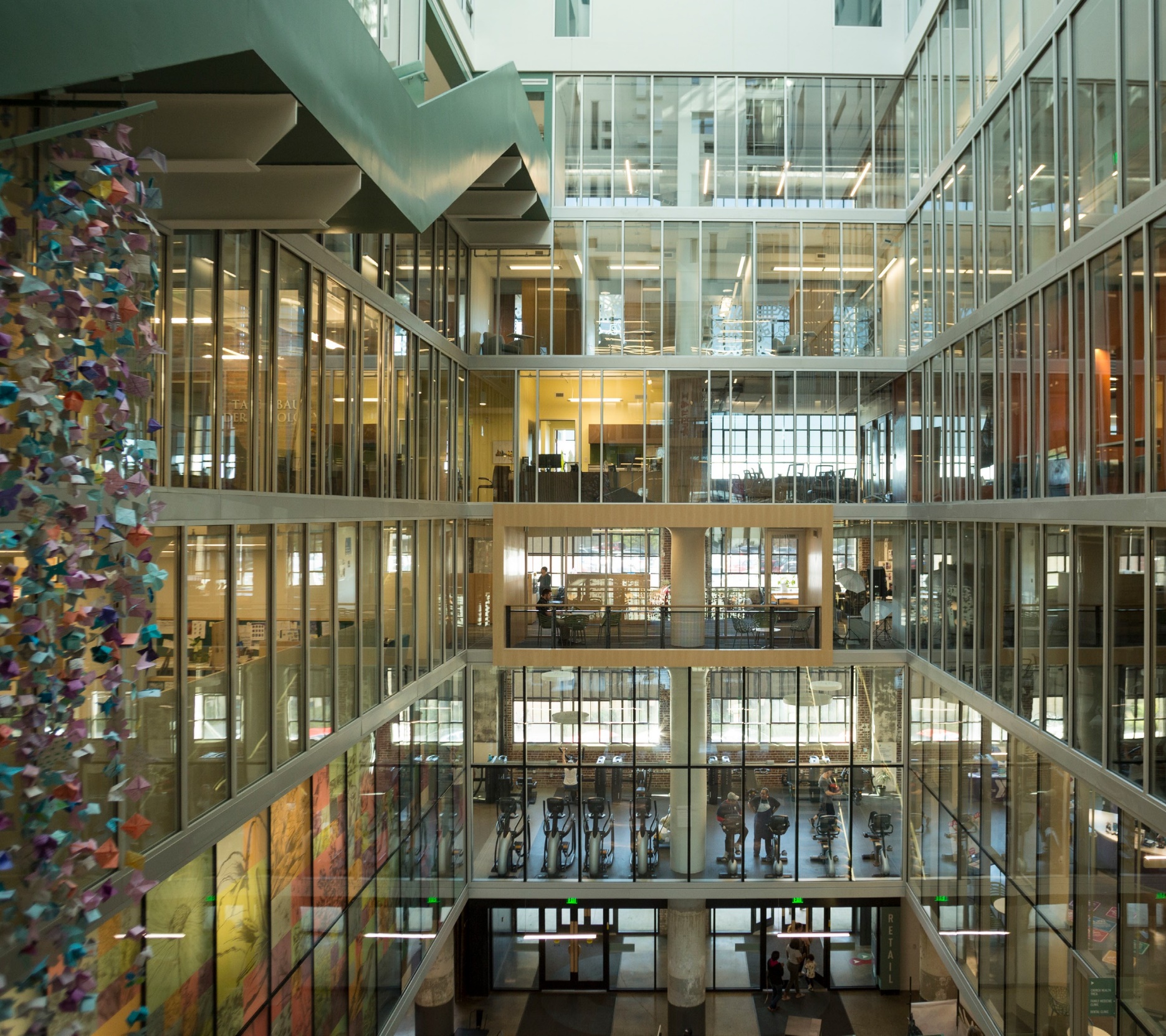 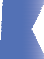 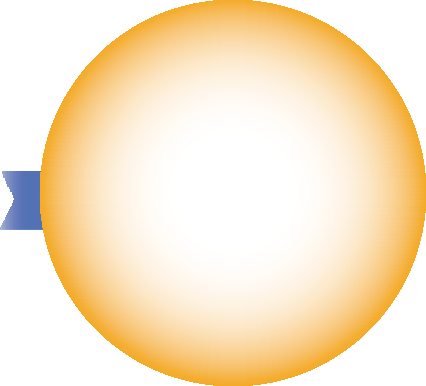 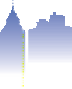 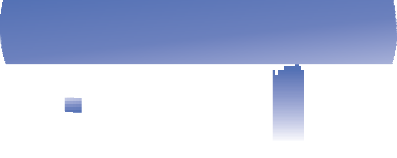 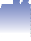 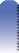 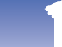 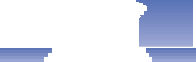 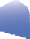 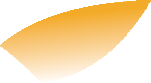 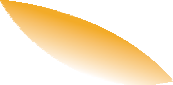 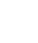 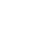 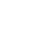 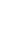 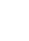 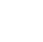 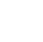 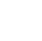 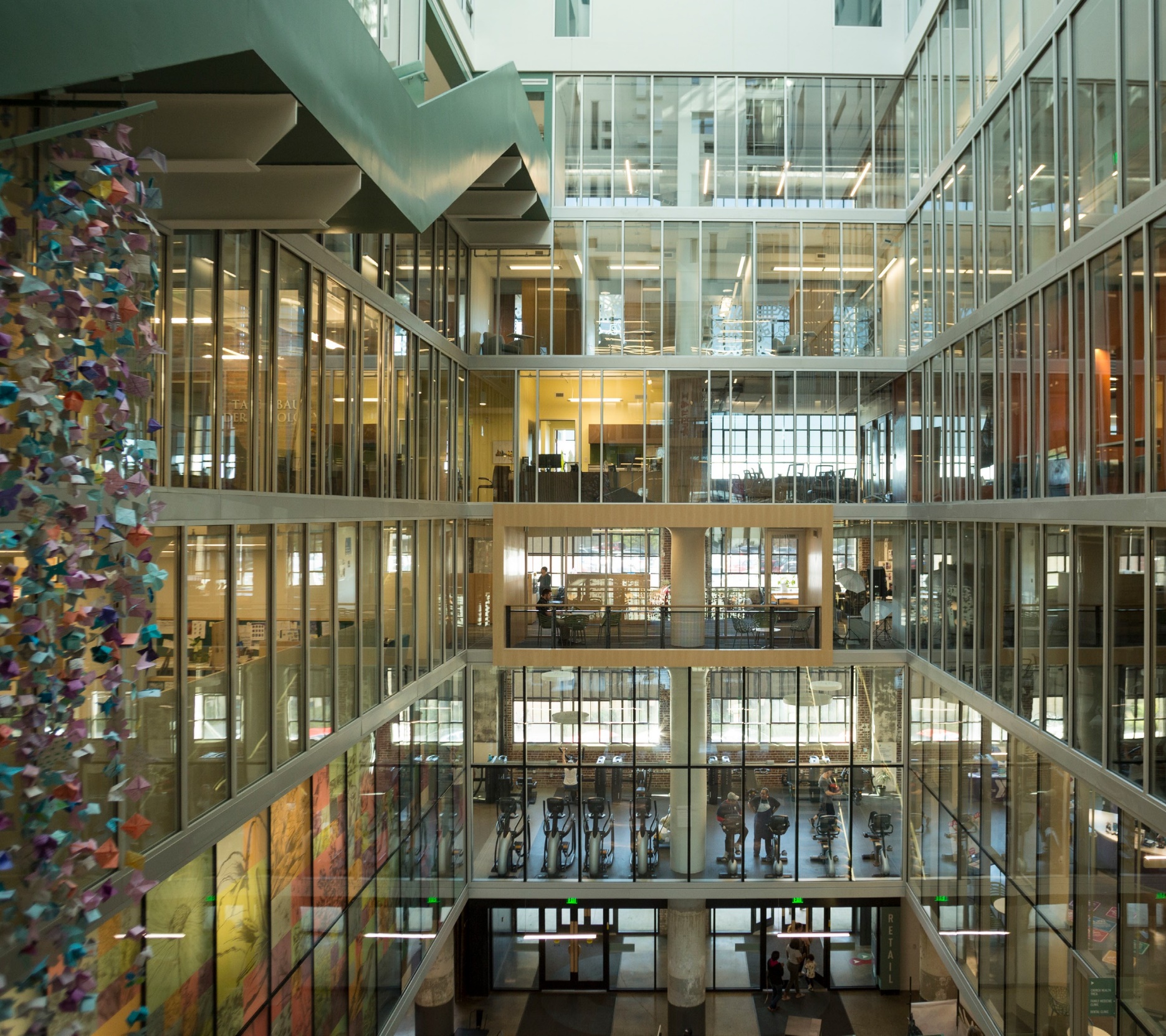 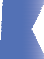 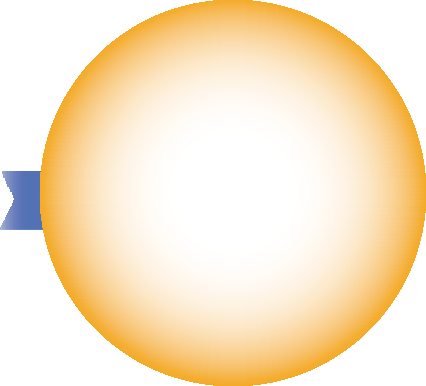 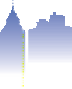 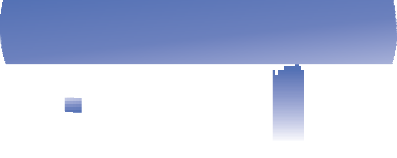 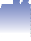 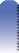 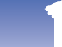 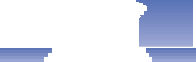 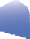 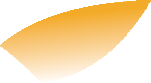 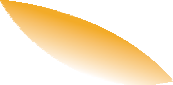 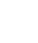 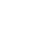 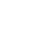 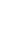 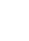 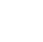 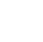 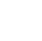 NMTCPROGR A M ALLOCATION APPLICATIONWWW.CDFIFUND.GOV/NMTCThe CDFI Fund is an equal opportunity provider.OMB Approval No. 1559-0016Paperwork Reduction Act Notice.This submission requirements package is provided to Applicants to apply for New Markets Tax Credits (NMTC) allocation authority through the NMTC Program. Applicants are not required to respond to this collection of information unless it displays a currently valid Office of Management and Budget (OMB) control number. The estimated average burden associated with this collection of information is 277 hours per Applicant. Comments concerning the accuracy of this burden estimate and suggestions for reducing this burden should be directed to the Program Manager, NMTC Program, Department of the Treasury, Community Development Financial Institutions Fund, 1500 Pennsylvania Avenue, Washington, D.C.20220.TABLE OF CONTENTSAPPLICANT INSTRUCTIONSRead the relevant New Markets Tax Credit (NMTC) Program publications prior to completing the Allocation Application. For information on the calendar year (CY)  NMTC Program allocation round (this Round), read the Notice of Allocation Availability (NOAA) and the Community Development Financial Institutions Fund’s (the CDFI Fund’s) document titled “NMTC Allocation Application FAQ Document.” For tax related information on the NMTC Program, read the final regulations issued by the Internal Revenue Service (26 CFR 1.45D-1) and related guidance. For information on Community Development Entity (CDE) certification, read the CDFI Fund’s document titled “CDE Certification Q&A Document.” All of these documents are available on the CDFI Fund’s website at www.cdfifund.gov. The CDFI Fund’s Q&A Document is periodically updated, so continue to check the website on a regular basis.Consult the Glossary of Terms when completing the Allocation Application. All terms and phrases that are in Capitalized Italics in the Allocation Application are defined in the Glossary of Terms.A Subsidiary CDE cannot submit an Allocation Application.If the Applicant has not been certified as a CDE by the CDFI Fund, it must submit its CDE Certification Application through the CDFI Fund’s Awards Management Information System (AMIS) on or before  The CDE Certification Application is available on the CDFI Fund’s website at www.cdfifund.gov. Organizations whose CDE Certification Applications are not submitted in AMIS in a timely fashion will be considered ineligible for NMTC Allocations in this Round of the Program.Carefully read the Allocation Application and the NOAA to determine whether the Applicant has the requisite eligibility, capacity, experience, and skills to compete for and administer an NMTC Allocation, execute the proposed business strategy and achieve the proposed community outcomes. Be sure also to review carefully the Assurances and Certifications provided in this document. By signing this Allocation Application, the Applicant is certifying to the truth, completeness, and correctness of this Allocation Application, including the items listed in the Assurances and Certifications.If the CDFI Fund determines that any portion of the Allocation Application is incorrect in any material respect, the CDFI Fund reserves the right, in its sole discretion, to reject the Allocation Application.As the Applicant prepares the Allocation Application, assume that the CDFI Fund’s Allocation Application reviewers are learning about the organization for the first time, even if the organization has previously submitted an application to the CDFI Fund under this or any of the other CDFI Fund programs.A start-up organization that does not have a track record of raising capital or offering products and services may reference the activities of its Controlling Entity in certain areas of the Allocation Application. However, a start-up may not reference the activities of individuals, including Principals or board members, to demonstrate such track record. The activities and experiences of individuals may be addressed in the Management Capacity section.The term Applicant refers to the CDE applying for an NMTC Allocation as well as any other Subsidiary entities, whether already formed or in the process of formation, which may receive a transfer of all or a part of an NMTC Allocation from the Applicant. To the extent practicable, the Applicant may respond to each question in this Allocation Application collectively on behalf of all such entities. If responses vary for separate entities, be sure to clearly articulate which entity is being referenced in the narrative and tables.Be sure to keep each narrative brief: Please note that each narrative text response has a maximum character length, which, depending on font size, will range from about 1/3 of a page to about 2 pages).  These character maximums include spaces, punctuation, and special characters. All text that exceeds the maximum set for a narrative text response (which is noted at the end of each question) will be truncated at the character limit.DO NOT SUBMIT THIS ALLOCATION APPLICATIONUse the electronic application: This version of the Allocation Application is a read-only version. Any organization interested in applying for an NMTC Allocation from the CDFI Fund is expected to submit an electronic Allocation Application. Applicants may access the electronic Allocation Application as soon as it is made available by logging in through AMIS on the CDFI Fund's website at www.cdfifund.gov. Applicants who have not already done so are encouraged to register a user account through AMIS as soon as possible. Please contact the CDFI Fund's IT Help Desk at (202) 653-0422 or ithelpdesk@cdfi.treas.gov if you are having problems registering under AMIS. The electronic Allocation Application must be received no later than  Complete instructions regarding the electronic submission requirements will be posted on the CDFI Fund's website at www.cdfifund.gov when the online Allocation Application is made available.Required Investor Letters (if applicable): Applicants completing Table E3 are required to submit Commitment letters or letters of interest from investors per the TIPs for Exhibit E. Please upload these documents electronically through the Applicant’s AMIS account. In doing so, an Applicant is also validating the following information: name of investor, dollar amount of equity sought or obtained (or dollar amount of debt, in the case of an investor partnership using debt capital), status of the investment request (e.g., funds received, Commitment of funds, Letter of Interest/Intent). For examples of acceptable documentation for the required information, refer tothe CDFI Fund’s NMTC Allocation Application FAQ Document. Applicants that do not complete Table E3 should not submit investor letters.Submitting Required Documents and Controlling Entity Signature Page: All Applicants designating a Controlling Entity will be required to upload the Controlling Entity signature page and other documents (Assurances and Certifications narrative (if applicable), investor letters (if applicable) and organizational charts) electronically through their AMIS accounts. An Applicant will be instructed on how to upload the aforementioned signature page and other documents (i.e., attachments) at the time the Applicant submits its Allocation Application. All attachments must be uploaded by . If the attachments are not received by the applicable deadline, they will not be given consideration as part of the review process. Only those attachments requested by the CDFI Fund will be considered as part of the review process. Furthermore, the CDFI Fund will not accept anyrevisions or amendments to an application or the attachments once they have been submitted for review.Part V - Information Regarding Previous Awards: All Applicants are required to complete Part V of the Allocation Application. Applicants that have not received previous NMTC Allocations or that have not received other CDFI Fund Awards (i.e. FA-TA, CMF, BEA, BGP) will simply need to respond “No” to Questions 41 and 42 and not respond to Question 43. Applicants that have not made QEIs into previous Allocatees or assumed Control of previous Allocatees should respond “No” to Question 44. Please note that Part V is not scored as part of the Phase I review process, and is only considered if the Applicant is ranked highly enough to proceed to Phase II of the application review process.Each Applicant should expect that if it receives an NMTC Allocation, information provided in thisAllocation Application will be used to determine the terms of an Allocation Agreement.The contents of this Allocation Application are consistent with the Internal Revenue Code Section 45D (the Code) and the NMTC Program Income Tax Regulations. In the event of any inconsistency between the contents of this Allocation Application and the Code or the NMTC Program Income Tax Regulations, the provisions of the Code and the NMTC Program Income Tax Regulations shall govern.ASSURANCES AND CERTIFICATIONSGenerally, the Applicant must provide the Assurances and Certifications below in order to apply for anNMTC Allocation.General CertificationsWith regard to the General Certifications (below):If the Applicant is unable to provide General Certifications numbered 1 through 9; the Applicant is ineligible to apply for an NMTC Allocation.If the Applicant is unable to provide General Certifications numbered 10 through 17; the Applicant must provide a written explanation in the text box provided in the electronic Allocation Application. The CDFI Fund will consider the explanation provided and determine, in its sole discretion, whether the Applicant is eligible to apply for an NMTC Allocation.Please select “True,” “False,” or “Not Applicable” to each certification. By selecting “True” the Applicant is certifying that the corresponding statement is true. By selecting “False” the Applicant is certifying that the corresponding statement is not true. By selecting “Not Applicable” the Applicant is certifying that the corresponding statement is not applicable to their application.As the Authorized Representative of the Applicant, I hereby assure and certify that:The Applicant is duly organized and validly existing under the laws of the jurisdiction in which it was incorporated or otherwise established.True 		False 	The Applicant has the legal authority to apply for an NMTC Allocation, and the institutional, managerial, and financial capability to ensure proper use of such allocation as described in this Allocation Application and in accordance with IRC §45D and the NMTC Program Income Tax Regulations, and all applicable Department of the Treasury regulations and guidance documents.True 		False 	The Applicant’s governing body (e.g., Board of Directors) has by proper resolution or similar action authorized the signing and filing of this Allocation Application, including all understandings and assurances contained herein, and directed and authorized me as the AuthorizedRepresentative of the Applicant to act in connection with this Allocation Application and to provide such additional information as may be required.True 		False 	The Applicant will give the Department of the Treasury, the Comptroller General of the United States, and if appropriate, the State of the Applicant’s incorporation, through any Authorized Representative, access to and the right to examine all records, books, papers, or documents related to the provision of an NMTC Allocation; and will establish a proper accounting system in accordance with generally accepted accounting standards; Office of Management and Budget (OMB) regulations, guidelines, and circulars; and Department of the Treasury regulations and directives.True 		False 	The Applicant will establish safeguards to prohibit employees from using their positions for purposes that constitute or present personal or organizational conflicts of interest, or personal gain, either real or perceived.True 		False 	The Applicant will comply with all applicable requirements of the Community Renewal Tax Relief Act of 2000 (26 U.S.C. 45D), and as amended, regulations implementing the NMTC Program and all other applicable Department of the Treasury regulations, guidance, and implementing procedures (and any regulations or procedures which are later promulgated to supplement or replace them).True 		False 	The Applicant will comply, as applicable and appropriate, with the requirements of OMB Circulars and any regulations and circulars which are later promulgated to supplement or replace them, including standards for fund control and accountability.True 		False 	The Applicant will comply with all applicable requirements of all other Federal laws, executive orders, regulations, and policies governing the NMTC Program.True 		False 	The Applicant has not knowingly and willfully made or used a document or writing containing any false, fictitious, or fraudulent statement or entry as part of this Allocation Application or any related document, correspondence, or communication. The Applicant and its Authorized Representative are aware that, under 18 U.S.C. 1001, whoever knowingly and willfully makes or uses such document or writing shall be fined or imprisoned for not more than five years, or both.True 		False 	The Applicant and its Affiliates have never filed for bankruptcy.True 		False 	If false is selected, the Applicant must provide an explanation in the text box below for why it is unable to certify the statement in Question #10. (Maximum Response Length: 1,000 Characters)The following entities are not federally regulated financial institutions currently under anyEnforcement Action from any federal regulator.If false is selected, the Applicant must provide an explanation in the text box below for why it is unable to certify the statement in Question #11. (Maximum Response Length: 1,000 Characters)Certifications for the Controlling Entity:The Controlling Entity has not within a three-year period preceding the date of this Allocation Application been indicted, charged with or convicted of, or had a civil judgment rendered against it for commission of fraud or a criminal offense;True 	False 	Not Applicable 	If false is selected, the Applicant must provide an explanation in the text box below for why it is unable to certify the statement in Question #12(a). (Maximum Response Length: 1,000 Characters)The Controlling Entity has not within a three-year period preceding the date of this Allocation Application been indicted, charged with or convicted of, or had a civil judgment rendered against it for violation of Federal or State antitrust statutes or commission of embezzlement, theft, forgery, bribery, falsification or destruction of records, making false statements, or receiving stolen property;True 	False 	Not Applicable 	If false is selected, the Applicant must provide an explanation in the text box below for why it is unable to certify the statement in Question #12(b). (Maximum Response Length: 1,000 Characters)The Controlling Entity is not presently indicted for or otherwise criminally or civilly charged by a governmental entity (Federal, State, or local) with commission of any of the offenses enumerated in paragraphs 14(a) and 14(b) of this certification;True 	False 	Not Applicable 	If false is selected, the Applicant must provide an explanation in the text box below for why it is unable to certify the statement in Question #12(c). (Maximum Response Length: 1,000 Characters)The Controlling Entity has not within the three-year period preceding the date of this Allocation Application been the subject of any formal investigation or disciplinary proceeding by a government agency, regulatory body, or professional association in connection with any matter which may have a material adverse effect on the Applicant or its financial condition or the Applicant’s ability to carry out the authorized uses of an NMTC Allocation; orTrue 	False 	Not Applicable 	If false is selected, the Applicant must provide an explanation in the text box below for why it is unable to certify the statement in Question #12(d). (Maximum Response Length: 1,000 Characters)The Controlling Entity has not within the three-year period preceding the date of this Allocation Application been found liable in any civil legal action involving creditor’s claims of greater than $500,000.True 		False 	If false is selected, the Applicant must provide an explanation in the text box below for why it is unable to certify the statement in Question #12(e). (Maximum Response Length: 1,000 Characters)Certifications for the Applicant:The Applicant has not within a three-year period preceding the date of this Allocation Application been convicted of or had a civil judgment rendered against it for commission of fraud or a criminal offense;True 		False 	If false is selected, the Applicant must provide an explanation in the text box below for why it is unable to certify the statement in Question #13(a). (Maximum Response Length: 1,000 Characters)The Applicant has not within a three-year period preceding the date of this Allocation Application been convicted of or had a civil judgment rendered against it for violation of Federal or State antitrust statutes or commission of embezzlement, theft, forgery, bribery, falsification or destruction of records, making false statements, or receiving stolen property;True 		False 	If false is selected, the Applicant must provide an explanation in the text box below for why it is unable to certify the statement in Question #13(b). (Maximum Response Length: 1,000 Characters)The Applicant has not within the three-year period preceding the date of this Allocation Application been found liable in any civil legal action involving creditor’s claims of greater than $500,000.True 		False 	If false is selected, the Applicant must provide an explanation in the text box below for why it is unable to certify the statement in Question #13(c). (Maximum Response Length: 1,000 Characters)The following individuals or entities of the Applicant:have not within a three-year period preceding the date of this Allocation Application been convicted of or had a civil judgment rendered against him/her for commission of fraud or a criminal offense.True	FalseOfficers Directors Majority Owners Key EmployeesIf false is selected, the Applicant must provide an explanation in the text box below for why it is unable to certify the statement in Question #14(a). (Maximum Response Length: 1,000 Characters)have not within a three-year period preceding the date of this Allocation Application been convicted of or had a civil judgment rendered against it for violation of Federal or State antitrust statutes or commission of embezzlement, theft, forgery, bribery, falsification or destruction of records, making false statements, or receiving stolen property.True	FalseOfficers Directors Majority Owners Key EmployeesIf false is selected, the Applicant must provide an explanation in the text box below for why it is unable to certify the statement in Question #14(b). (Maximum Response Length: 1,000 Characters)have not within the three-year period preceding the date of this Allocation Application been found liable in any civil legal action involving creditor’s claims of greater than $500,000.True	FalseOfficers Directors Majority Owners Key EmployeesIf false is selected, the Applicant must provide an explanation in the text box below for why it is unable to certify the statement in Question #14(c). (Maximum Response Length: 1,000 Characters)Certifications for the Applicant:The Applicant has not within a three-year period preceding the date of this Allocation Application been indicted for or charged with the commission of fraud or a criminal offense;True 		False 	If false is selected, the Applicant must provide an explanation in the text box below for why it is unable to certify the statement in Question #15(a). (Maximum Response Length: 1,000 Characters)The Applicant has not within a three-year period preceding the date of this Allocation Application been indicted for or charged with the violation of Federal or State antitrust statutes or commission of embezzlement, theft, forgery, bribery, falsification or destruction of records, making false statements, or receiving stolen property;True 		False 	If false is selected, the Applicant must provide an explanation in the text box below for why it is unable to certify the statement in Question #15(b). (Maximum Response Length: 1,000 Characters)The Applicant is not presently indicted for or otherwise criminally or civilly charged by a governmental entity (Federal, State, or local) with commission of any of the offenses enumerated in paragraphs 15(a) and 15(b) of this certification;True 		False 	If false is selected, the Applicant must provide an explanation in the text box below for why it is unable to certify the statement in Question #15(c). (Maximum Response Length: 1,000 Characters)The Applicant has not within the three-year period preceding the date of this Allocation Application been the subject of any formal investigation or disciplinary proceeding by a government agency, regulatory body, or professional association in connection with any matter which may have a material adverse effect on the Applicant or its financial condition or the Applicant’s ability to carry out the authorized uses of an NMTC Allocation.True 		False 	If false is selected, the Applicant must provide an explanation in the text box below for why it is unable to certify the statement in Question #15(d). (Maximum Response Length: 1,000 Characters)The following entities have not within the three-year period preceding the date of this Allocation Application been the subject of any formal investigation by the Internal Revenue Service related to any NMTC transactions or activities.Applicant	True 	Affiliate	True 	False	 False 	If false is selected, the Applicant must provide an explanation in the text box below for why it is unable to certify the statement in Question #15(e). (Maximum Response Length: 1,000 Characters)The following individuals or entities of the Applicant:have not within a three-year period preceding the date of this Allocation Application been indicted for or charged with the commission of fraud or a criminal offense;True	FalseOfficers Directors Majority Owners Key EmployeesIf false is selected, the Applicant must provide an explanation in the text box below for why it is unable to certify the statement in Question #16(a). (Maximum Response Length: 1,000 Characters)have not within a three-year period preceding the date of this Allocation Application been indicted for or charged with the violation of Federal or State antitrust statutes or commission of embezzlement, theft, forgery, bribery, falsification or destruction of records, making false statements, or receiving stolen property;True	FalseOfficers Directors Majority Owners Key EmployeesIf false is selected, the Applicant must provide an explanation in the text box below for why it is unable to certify the statement in Question #16(b). (Maximum Response Length: 1,000 Characters)are not presently indicted for or otherwise criminally or civilly charged by a governmental entity (Federal, State, or local) with commission of any of the offenses enumerated in paragraphs 16(a) and 16(b) of this certification;True	FalseOfficers Directors Majority Owners Key EmployeesIf false is selected, the Applicant must provide an explanation in the text box below for why it is unable to certify the statement in Question #16(c). (Maximum Response Length: 1,000 Characters)have not within the three-year period preceding the date of this Allocation Application been the subject of any formal investigation or disciplinary proceeding by a government agency, regulatory body, or professional association in connection with any matter which may have a material adverse effect on the Applicant or its financial condition or the Applicant’s ability to carry out the authorized uses of an NMTC Allocation.True	FalseOfficers Directors Majority Owners Key EmployeesIf false is selected, the Applicant must provide an explanation in the text box below for why it is unable to certify the statement in Question #16(d). (Maximum Response Length: 1,000 Characters)The Applicant has never been delinquent on amounts due to the Internal Revenue Service or on any debts owed to Federal, State, or local government.True 		False 	If false is selected, the Applicant must provide an explanation in the text box below for why it is unable to certify the statement in Question #17. (Maximum Response Length: 1,000 Characters)Certification Regarding Debarment, Suspension, and Other Responsibility Matters — Primary Covered TransactionsThis Certification is a material representation of fact upon which reliance is placed when the CDFI Fund enters into an Allocation Agreement with the Applicant. If it is later determined that the Applicant knowingly rendered an erroneous or false Certification, the CDFI Fund may terminate, in its sole discretion, the Allocation Agreement for cause or default.The Applicant must provide immediate written notice to the CDFI Fund if at any time the Applicant learns that this Certification was erroneous or false when submitted or has become erroneous or false by reason of changed circumstances.The terms “covered transactions,” “debarred,” “suspended,” “ineligible,” “lower tier coveredtransaction,” “participant,” “person,” “primary covered transaction,” “Principal,” “proposal,” and “voluntarily excluded,” as used in this Certification, have the meanings set out in the Definitions and Coverage sections of the rules implementing Executive Order 12549. The Applicant may contact the CDFI Fund for assistance in obtaining a copy of those regulations (31 CFR Part 19).The Applicant agrees that, by submitting this Allocation Application, should the proposed covered transaction be entered into, it shall not knowingly enter into any lower tier covered transaction with a person who is proposed for debarment under 48 CFR part 9, subpart 9.4, debarred, suspended, declared ineligible, or voluntarily excluded from participation in this covered transaction, unless authorized by the CDFI Fund.The Applicant further agrees that, by submitting this Allocation Application, it will include the Certification titled “Certification Regarding Debarment, Suspension, Ineligibility, and Voluntary Exclusion-Lower Tier Covered Transaction,” to be provided by the CDFI Fund, without modification, in all lower tier covered transactions and in all solicitations for lower tier covered transactions (see 31 CFR part 19, Appendix B).A participant in a covered transaction may rely upon a certification of a prospective participant in a lower tier covered transaction that it is not proposed for debarment under 48 CFR part 9, subpart 9.4, debarred, suspended, ineligible, or voluntarily excluded from the covered transaction, unless it knows that the certification is erroneous or false. A participant may decide the method and frequency by which it determines the eligibility of its Principals. Each participant may, but is not required to, check the List of Parties Excluded from Federal Procurement and Non-procurement Programs. See www.sam.gov for more information.Nothing contained in the foregoing shall be construed to require establishment of a system of records in order to render in good faith the Certification hereby required. The knowledge and information of a participant is not required to exceed that which is normally possessed by a prudent person in the ordinary course of business dealings.Except for transactions authorized under paragraph 4 above, if a participant in a covered transaction knowingly enters into a lower tier covered transaction with a person who is proposed for debarment under 48 CFR part 9, subpart 9.4, suspended, debarred, ineligible, or voluntarily excluded from participation in this transaction, in addition to other remedies available to the Federal Government, the CDFI Fund may terminate, in its sole discretion, the Allocation Agreement for cause or default.WITH REGARD TO THE CERTIFICATION REGARDING DEBARMENT, SUSPENSION, AND OTHER RESPONSIBILITY MATTERS (BELOW):If the Applicant is unable to provide any of the Certifications in section B below; the Applicant must submit a written explanation after each statement it is unable to certify in its Allocation Application. The CDFI Fund will consider the explanation provided and determine, in its sole discretion, whether the Applicant is eligible to apply for an NMTC Allocation.If the Applicant fails to furnish either the Certification or a written explanation, the Applicant is not eligible to apply for an NMTC Allocation.The prospective primary participant (the Applicant) certifies to the best of its knowledge and belief the following:are not presently debarred, suspended, proposed for debarment, declared ineligible, or voluntarily excluded from covered transactions by any Federal department or agency;Applicant	True 	Principals	True 	False	 False 	If false is selected, the Applicant must provide an explanation in the text box below for why it is unable to certify the statement in Question #1. (Maximum Response Length: 1,000 Characters)have not within a three-year period preceding this Allocation Application been convicted of or had a civil judgment rendered against them for:commission of fraud or a criminal offense in connection with obtaining, attempting to obtain, or performing a public (Federal, State, or local) transaction or contract under a public transaction;Applicant	True 	Principals	True 	False	 False 	If false is selected, the Applicant must provide an explanation in the text box below for why it is unable to certify the statement in Question #2(a). (Maximum Response Length: 1,000 Characters)violation of Federal or State antitrust statutes or commission of embezzlement, theft, forgery, bribery, falsification or destruction of records, making false statements, or receiving stolen property;Applicant	True 	Principals	True 	False	 False 	If false is selected, the Applicant must provide an explanation in the text box below for why it is unable to certify the statement in Question #2(b). (Maximum Response Length: 1,000 Characters)are not presently indicted for or otherwise criminally or civilly charged by a governmental entity (Federal, State, or local) with commission of any of the offenses enumerated in paragraph (2)(b) of this certification;Applicant	True 	Principals	True 	False	 False 	If false is selected, the Applicant must provide an explanation in the text box below for why it is unable to certify the statement in Question #3. (Maximum Response Length: 1,000 Characters)have not within a three-year period preceding this Allocation Application had one or more public transactions (Federal, State, or local) terminated for cause or default.Applicant	True 	Principals	True 	False	 False 	If false is selected, the Applicant must provide an explanation in the text box below for why it is unable to certify the statement in Question #4. (Maximum Response Length: 1,000 Characters)NOTE: Where the Applicant is unable to certify to one or more of the statements above Regarding Debarment, Suspension, and Other Responsibility Matters – Primary Covered Transactions, the Applicant must submit a written explanation after each statement it is unable to certify in its Allocation Application that clearly identifies the applicable specific entity and/or individual by name.Supplemental CertificationApplicants unable to select “True” for a statement(s) in General Certifications 10 through 17 and statement(s) one through four in the Certification Regarding Debarment, Suspension, and Other Responsibility Matters — Primary Covered Transactions must “Agree” to the statement below before submitting their allocation application.The Applicant hereby certifies based upon reasonable information and after due inquiry, there are no matters previously disclosed by the Applicant in the CY  New Markets Tax Credit (NMTC) Program Application and Written Explanation; any other litigation or Enforcement Actions currently in effect with regard to the Applicant, its Affiliates, its Controlling Entity, or any of its managed subsidiary CDEs; or any ongoing obligations or restrictions resulting from any litigation or Enforcement Actions with regard to the Applicant, its Affiliates, its Controlling Entity, or any of its managed subsidiary CDEs; that will have a material adverse effect on the Applicant, its financial condition or ability to carry out the authorized uses of a CY  NMTC Program allocation, should the Applicant be successful in the CY  round.Agreed  	APPLICANT INFORMATIONApplicant NMTC Allocation RequestTotal dollar amount of NMTC Allocation requested in this Allocation Application: $ 	Applicant Information1:Applicant Name:	 	Applicant Employer Identification Number:	 	Structure of the Applicant:Is the Applicant a For-profit or Non-profit entity? 	For-profit	 	Non-profit Check all that apply:Is the Applicant Minority-owned or Minority-controlled? 	Yes 	NoIs the Applicant a domestic corporation or partnership for federal tax purposes?(If the Applicant is not a domestic corporation or partnership for federal tax purposes, it is not eligible to apply for an NMTC Allocation):1 For the purposes of Questions #2-6 in this Applicant Information section, the term Applicant shall only apply to the entity applying for a NMTC Allocation, and not to Subsidiary entities that may receive a transfer of all or part of a NMTC Allocation.Applicant’s fiscal year end (month/day) (update in AMIS):  	Does the Applicant have any Affiliates that are applying for an NMTC Allocation in this Round? (check one): 	Yes	 	NoControlling Entity Information:Is the Applicant designating a Controlling Entity? 	Yes 	NoTIP: A CDE may only designate one organization as a Controlling Entity. This entity must meet the definition of Controlling Entity set forth in the Glossary of Terms of this Allocation Application.Individuals cannot be deemed to be Controlling Entities.Applicants may use this Controlling Entity to assist in demonstrating an organizational track record and in completing the related exhibits. An Applicant may identify the parent organization or the company of its parent (i.e. “grandparent”) as its Controlling Entity to demonstrate an organizational track record, provided that the relationship between the “grandparent” and the Applicant conforms to the CDFI Fund’s definition of a Controlling Entity.Should the Applicant receive an NMTC Allocation in this Round, the designated Controlling Entity will need to continue in that capacity throughout the term of the Allocation Agreement and for any future Allocation Agreements with the CDFI Fund, should the Applicant apply and receive an allocation in a future round. Any Applicant that receives an NMTC Allocation in this Round must designate the same Controlling Entity as designated in this Allocation Application in any Allocation Applications for future rounds.Applicants that received an NMTC Allocation in the CY2014 round or later rounds are expected to maintain the Controlling Entity stated in their Allocation Agreement in Question #3(a). Please see the Application FAQ for further guidance and information about exceptions to the above in the case of mergers, acquisitions, bankruptcy or similar legal actions the Controlling Entity may undertake.TIP: The Controlling Entity Representative is required to affirm, through submission of a signature page, that it is indeed the Controlling Entity of the Applicant and supports the Applicant’s Allocation Application.Controlling Entity Name: 	Controlling Entity Employer Identification Number:	 	Controlling Entity Mailing Address (provide nine-digit zip code):Structure of the Controlling Entity:Is the Controlling Entity a For-profit or Non-profit entity? 	For-profit	 	Non-profit Check all that apply:Is the Controlling Entity Minority-owned or Minority-controlled? 	Yes 	NoTotal assets of Controlling Entity: $ 	Applicant Mailing Information:Mailing address (provide nine-digit zip code):Address for overnight deliveries (if different from mailing address, include nine-digit zip code):Applicant and Controlling Entity Contact InformationApplicant Authorized Representative Information:Name, title, and mailing address, if different from Applicant:Application Contact Person Information:Name, title, and mailing address, if different from Applicant:Public Contact Person Information:Name, title, and mailing address, if different from Applicant:CDE Certification Information:Has the Applicant already been certified as a CDE by the CDFI Fund or submitted a CDE Certification Application? 	Yes, CDE Certification Control Number:  	 	NoSubsidiary CDEs are ineligible to submit Allocation Applications.By the stated deadline in the NOAA, is the Applicant filing a service area amendment in connection with this application? 	Yes	 	NoIdentify the type of service area that the Applicant will serve. The service area identified here must be identical to the service area identified by the Applicant in its CDE Certification Application approved by the CDFI Fund:If the Applicant has a national service area, please identify at least one state and up to six additional states for which you expect to receive the largest amount of projected Qualified Low-Income Community Investments (QLICIs).State(s):Estimate the percentage of activities, by dollar amount that will be directed to each of the following markets. The total percentage should add up to 100 percent of the NMTC Allocation amount.Please indicate the Applicant’s predominant anticipated financing activity (check only one):Executive Summary:Provide a summary of the Applicant’s business strategy including the following: (Maximum Response Length: 5,000 characters)A brief summary of the Applicant’s service area, including the specific needs or problems that it intends to address with NMTCs.A brief summary of the types of projects and/or borrowers the Applicant will target and address why NMTCs are important for the identified projects and/or borrowers.A brief summary of the products that the Applicant will offer, including both financial products and technical assistance.A brief summary of how the NMTCs will enhance the Applicant’s product offerings.Provide a one or two sentence description of the types of investments the Applicant intends to make with the requested NMTC Allocation. Applicants will not be scored on this response. The information provided will be available on the CDFI Fund’s website to the public should the Applicant receive an NMTC Allocation. (Maximum Response Length: 500 Characters)Estimate how long this Allocation Application form took to complete: 	hoursSIGNATURE PAGEBy selecting the checked box: I hereby consent to conducting this transaction by electronic means, and I hereby agree that I have executed an electronic process that constitutes, and provides the CDFI Fund with, my electronic signature, which shall be treated as an original signature and as having signed this Application, just the same as a pen-and- paper signature; I hereby acknowledge that all information contained in this Application and any attachments or supplements thereto will be subject to disclosure pursuant to the Freedom of Information Act (FOIA) 5 USC 552, et seq.; I hereby certify that all of the information that the Applicant has provided in this Application is true, correct, and complete to the best of my information, knowledge and belief; I hereby certify that the execution and submission of this Application has been duly authorized by the governing body of the Applicant; and hereby certify that I am aware that any false, fictitious, or fraudulent statements or claims may subject me to criminal, civil, or administrative penalties. (U.S. Code, title 218, Section 1001).Authorized Representative Signature  	                           Signature Checkbox:Authorized Representative Title:  	 Date:  	Controlling Entity’s Certification NMTC Allocation ApplicationApplicant Name:Control Number:By signing this Allocation Application:I hereby certify that all of the information that the Applicant has provided in this Allocation Application and in the Assurances and Certifications in support of this Allocation Application is true, correct, and complete to the best of my knowledge, information and belief. The execution and submission of this Allocation Application has been duly authorized by the governing body of the Applicant.I hereby acknowledge that all information contained in this application and any attachments or supplements thereto will be subject to disclosure pursuant to the Freedom of Information Act (FOIA) 5 USC 552, et seq.I hereby certify that the Controlling Entity is indeed the Controlling Entity of the Applicant and supports this Allocation Application.Controlling Entity Name:Controlling Entity Representative Name:Controlling Entity Representative Title (Print)Controlling Entity Representative Signature:Date:PART I: BUSINESS STRATEGYInformation in Part I is scored during the Phase I stage of the Application review. Total Maximum Points for Part I: 25 points, plus up to 10 additional “priority points” available under sub-sections B and E. Information provided in this section will also be evaluated during the Phase II stage of the Application review. For more information on the NMTC Allocation Application review process, please consult the NOAA.Products, Services, and Investment CriteriaQLICI Uses and ActivitiesWill the Applicant commit that it will not permit the use of the proceeds of QEIs to make any QLICIs in QALICBs where QLICI proceeds are used to repay or refinance any debt or equity provider or a party related to any debt or equity provider whose capital was used to fund the QEI except : (i) the QLICI proceeds are used to repay documented reasonable expenditures that are directly attributable to the qualified business of the QALICB, and such  expenditures were made no more than 24 months prior to the QLICI closing date; or (ii) no more than five percent of the QLICI proceeds are used to repay or refinance prior investment in the QALICB? Refinance includes transferring cash or property directly to any debt or equity provider or indirectly to a party related to any debt or equity provider. 	Yes	 	NoPlease indicate the types of QLICIs in which the Applicant intends to engage (check all that apply), and what percentage of allocations (by dollar amount) will be used for each activity. (Percentages for (i)-(iv) should add up to 100 percent): 	% Investments in, or loans to, Qualified Active Low-Income Businesses (QALICB).Loans/investments will be used to finance: (these three percentages should add up to 100 percent by dollar amount) 	% Investments in, or loans to, other CDEs.Please indicate the percentage of each activity (by dollar amount) in which the final recipient CDEs intend to engage, using the proceeds of the NMTC investments provided by the Applicant. Percentages should add up to 100 percent. 	% Purchases of loans from other CDEs. 	% Financial Counseling and Other Services.Products, rates and terms that the Applicant intends to offer:Indicate the number of financial products the Applicant intends to offer with capital raised from an NMTC Allocation. A financial product may consist of one or more financial notes. Applicants may describe up to three separate financial products. 	 Financial Product 1 	 Financial Product 2 	 Financial Product 3TIP: If the Applicant indicates it will be providing more than one financial product in Question #14(a), the Applicant should provide a distinct and unique narrative description for each financial product. Applicants that use the same narrative text for different financial products will not be scored as favorably. To the extent the Applicant indicates a range of offerings within an item listed above (e.g., interest rates from 100 basis points (bps) to 500 bps below market), it should describe what circumstances would dictate the specific rates or terms, and how often the best rates and terms would be offered.TIP: For each product, the Applicant should clearly discuss how the product is structured as well as benefits this structure provides to borrowers/investees. A financial product structured with multiple financial notes (e.g., an A and B note, or an A, B, and C note, etc.) must be described as one financial product. In this case, the rates and terms of the financial notes should be discussed on a blended basis. For additional guidance on calculating blended interest rates, see the Application FAQ. The individual financial notes should not be listed as separate products unless they will also be offered on a stand-alone basis. Applicants will not be scored as favorably if they do not follow these instructions.TIP: The sheer number of financial products selected by the Applicant in Question 14(a) has no effect on the scoring of the Allocation Application.TIP: The Applicant may discuss other flexible or non-traditional features of its financial products in Q.14(b). Only the non-traditional and flexible features listed below are subject to reporting and only these features will be considered in measuring compliance with the Allocation Agreement.For each financial product selected in Question 14(a), provide a narrative that addresses the following elements:Indicate whether the product is debt, equity, or some combination of the two. If debt, describe if it will have any equity equivalent features (e.g. convertible debt, debt with warrants, etc.) and which of the following flexible or non-traditional features the Applicant intends to include as part of the financial product:Below market interest rates (or rate of return in the case of Equity Investments)Lower than standard origination feesLonger than standard period of interest-only loan paymentsHigher than standard loan-to-value ratioLonger than standard amortization periodMore flexible borrower credit standardsNon-traditional forms of collateralLower than standard debt service coverage ratioSubordinationInclude a brief description of the rates and terms that will be offered and explain how these rates and terms compare with what is typically offered by the Applicant and in the Applicant’s service area.Provide an example of how the product will be used (alone or in conjunction with non-NMTC capital) to finance a projected NMTC investment identified in Question 17.(Maximum Response Length: 5,000 characters)For an Applicant that indicated under Question #13(b) that it intends to finance other CDEs, describe the strategy by which the Applicant will ensure that those CDEs will pass along the NMTC benefits to their QALICB borrowers in the form of more favorable rates or terms. (Maximum Response Length: 2,000 characters)Choose one of the following options. (check only one)The Applicant will commit that 100 percent of its QLICIs will:       (a) be provided in the form of equity; equity-equivalent financing; debt with interest rates at least 50 percent below market; or debt that otherwise satisfies at least 5 indicia of flexible or non-traditional rates and terms, as listed in Question 14.       (b) be provided in the form of equity; equity-equivalent financing; debt with interest rates at least 33 percent below market; or debt that otherwise satisfies at least 4 indicia of flexible or non-traditional rates and terms, as listed in Question 14.       (c) be provided in the form of equity; equity-equivalent financing; debt with interest rates at least 25 percent below market; or debt that otherwise satisfies at least 3 indicia of flexible or non-traditional rates and terms, as listed in Question 14.       (d) be provided in the form of equity; equity-equivalent financing; debt with interest rates at least 15 percent below market; or debt that otherwise satisfies at least 2 indicia of flexible or non-traditional rates and terms, as listed in Question 14. 	(e) None of the above.For an Applicant that indicated under Question #13(c) above that it plans to purchase qualifying loans from other CDEs:Will the Applicant require the CDE from which it purchases loans to reinvest all or a portion of the proceeds from the loan sales in QLICIs? 	Yes 	NoIf yes, identify the percentage: 	%; and briefly describe the Applicant’s mechanisms for enforcing this requirement:(Maximum Response Length: 2,000 characters)Describe the extent to which the Applicant intends to purchase loans that include rates, terms and/or with conditions that would not be possible without the benefit of an NMTC Allocation. (Maximum Response Length: 2,000 characters)Projected Business ActivitiesTIP:  Applicants that plan to finance a single or discrete number of QLICIs are expected to provide a greater level of detail about their planned transactions in order to score well in comparison to those Applicants intending to fund a general pipeline. An Applicant that indicates in its application it intends to finance a single or a discrete number of QLICIs as  in Question #17 will be required to close  transactions, as a condition of the receipt of an NMTC Allocation, and such requirement will be a term of the Allocation Agreement.TIP: If the Applicant selects “general pipeline,” it must provide detailed sample transactions with total QLICI needs equivalent to the Applicant’s NMTC Allocation request in Question #1. These sample transactions should be representative of the types of projects that will be undertaken with an NMTC Allocation. If an Applicant intends to invest in a variety of business types (e.g, etc.), it should provide a sample project for each business type in Table A5.TIP: Where a general pipeline of investments is planned, it is not expected that the Applicant will invest in all of the listed projects. In the event an Applicant receives an allocation, the CDFI Fund recognizes that the Applicant may invest in projects not included in Question #17 and Table A5. Note, however, the CDFI Fund expects investments not presented in Question #17 and Table A5 will be clearly consistent with the Applicant’s business strategy.TIP: Where the Applicant anticipates investment in a revolving loan fund, in most cases the Small Dollar/Revolving Loan Fund” should be described as a single investment for the purposes of Table A5. Generally it is not necessary in Table A5 to separately identify all of the pipeline investments that could be financed under that fund. Additional guidance on describing revolving loan funds in Table A5 will be provided in the  FAQ document.Projected NMTC InvestmentsComplete Tables A1-A4, as applicable, according to the types of QLICI activities in which theApplicant intends to engage.Complete Table A5 for each QALICB or NMTC activity to be financed using the Applicant’srequested NMTC Allocation in Question #1.Please indicate if the Applicant plans to finance: 	A single or discrete number of investments 	A general pipeline of activitiesPlease write a narrative describing the Applicant’s planned investments:Single or discrete number of investments: If the Applicant intends to invest in one or a few discrete projects only, provide a narrative below to describe the risks that may preclude the project(s) from being completed within the timeframes identified (e.g. source of leverage debt, permits, site control, etc).General pipeline of activities: If the Applicant intends to support a general pipeline of activities that may or may not yet be identified, provide a narrative describing:The total number of businesses or CDEs already identified, including the total dollar amount of NMTC financing (e.g. QEI and QLICI amount) to be provided. Total QEI needs should be equivalent to the Applicant’s allocation request in Question #1 Be sure to indicate whatportion of the Applicant’s pipeline falls into different business types (e.g. community facilities, retail, industrial, investments in CDEs, loan purchases from CDEs, etc).The Applicant’s strategy for identifying potential borrowers, investees, or other customers in(Maximum Response Length: ( characters)Innovative Does the Applicant intend to pursue any of the following innovative ?If the Applicant entered a percentage above, discuss the Applicant’s strategy to deploy QLICIs for the innovative  selected above. The Applicant should reference sample transactions from Question #17c and Table A5, as well as its track record of similar activities in the past. (Maximum Response Length: 5,000 characters)Prior PerformanceTrack Record (Tables B1-B3)Does the Applicant, or its Controlling Entity, have a track record of directly providing or otherwise facilitating loans or Equity investments to Real Estate and Operating Businesses (excluding Restricted NMTC Business Activities), loans or Equity investments to CDEs, or purchasing loans from CDEs which correspond to the activities in Question #13 and described in Question #17? 	Yes (complete Questions #19(a) and (b))	 	NoTIP: The NMTC Program authorizing statute requires the CDFI Fund to give priority to any Applicant that has a track record of successfully providing capital or technical assistance to Disadvantaged Businesses or Communities. An Applicant may receive up to five “priority points” for demonstrating such a track record. Responses to Question #19 and Question #20 as well as Exhibit B, are used to determine the amount of “priority points.” Only the organizational track record of the Applicant or the Controlling Entity may be referenced. Do not refer to the track record of individuals (e.g., staff, Principals, consultants) associated with the Applicant or its Controlling Entity.TIP: The Applicant may reference, in the Tables in Exhibit B and in the narratives in Question #19(b) and Question #20(b) (if applicable), loans or Equity Investments that the Applicant (or its Controlling Entity) has itself financed and for which it has capital at risk (direct financing/investment). Only loans or Equity Investments may be included in the Tables in Exhibit B and in the narratives in Question #19(b) and Question #20(b). Grants provided by the Applicant or Controlling Entity may not be included. Please note that capital provided to non-profit businesses that are not in the form of a loan will be considered grants and should not be referenced in Question #19, Question #20 or included in Exhibit B.TIP: An Applicant that demonstrates a longer track record of providing similar direct financing/investments or FCOS to entities that are not Affiliates (either on its own or through its Controlling Entity) will generally score higher in this section than an Applicant that demonstrates a shorter track record of direct financing/investments or FCOS. An Applicant (either on its own or through its Controlling Entity) will score lower in this section if its track record is comprised primarily or exclusively providing indirect financing/investments, and/or a track record of primarily or exclusively financing Affiliates.TIP: If an Applicant intends to utilize its NMTC Allocation to engage in the provision of FCOS as a discrete line of business (as indicated in Question #13), it must include the following in its narrative response to Question #19(b): (1) the number of businesses/entrepreneurs to which the Applicant has provided counseling or other services in the last five years; and (2) the percentage of those businesses/entrepreneurs that were located in Low-Income Communities. This information will be used to evaluate the Applicant’s eligibility to receive “priority points” for demonstrating a track record of successfully providing capital or technical assistance to Disadvantaged Businesses or Communities.Please note that if an Applicant intends to use its NMTC Allocation to engage in the provision of FCOS as its sole line of business, and not in the purchase or origination of loans or Equity Investments, it does not need to complete Tables B1-B4.Complete Tables B1-B3, as applicable, based on the Applicant’s selections in Question 13.Provide a narrative discussion of the organization’s track record relevant to each type of activity selected (including FCOS) in Question #13, referencing data included in Tables B1-B3, as appropriate. Applicants that intend to use the NMTC allocation to make loans to or investments in QALICBs should describe the similarity between their track record and the types of businesses to which they plan to provide QLICIs. (Maximum Response Length: 10,000 characters)Be as specific as possible with respect to the uses of past financing (e.g. construction, new equipment purchase, etc.). Also indicate which activities were undertaken by the Applicant, as opposed to its Controlling Entity (including its Subsidiaries).Be sure to discuss whether the data in Exhibit B refers to the Applicant’s or ControllingEntity’s (including its Subsidiaries) direct financing (i.e., its own capital at risk) versus indirect financing (e.g., loan packaging, project development, etc.). Also, indicate the extent (including the number and dollar amount) that loans or investments were made to Affiliates of the Applicant or Controlling Entity.Focus the discussion specifically on the Applicant’s or its Controlling Entity’s experience targeting Disadvantaged Businesses and Communities. Be sure to include the number of years that the Applicant or Controlling Entity has served Disadvantaged Businesses and Communities.Track Record (Table B4)Complete Table B4, if applicable. Does the Applicant, or Controlling Entity, have a track record of successfully providing loans, Equity Investments, and/or financial counseling that do not directly correspond to the selections in Question #13 (e.g. Restricted NMTC Activities, loans and/or investments in NMTC investment funds or non-CDE financial institutions, personal or consumer loans, and residential mortgages) but are relevant to the proposed NMTC activities? 	Yes	 	NoReferencing Table B4 as appropriate, describe the Applicant’s, or Controlling Entity’s, track record over the past five years of successfully providing the loans or Equity Investments and financial counseling included in Table B4 and how these activities are similar to the proposed NMTC activities:(Maximum Response Length: 5,000 characters)Non-Metropolitan CountiesTIP: Question #21 will not be evaluated and scored in Phase I of Allocation Application reviews. Therefore, this question is not used to determine whether an Applicant scored highly enough to receive consideration for an NMTC Allocation. The response to this question will be considered in Phase 2 of the Allocation Application reviews and may affect the size of the Applicant’s NMTC Allocation (along with other evaluation criteria as discussed in the NOAA). For more information on the Allocation Application review process, please see the NMTC Application Roadmap Presentation on the NMTC page of the CDFI Fund’s website and the NOAA.TIP: As provided for in Section 102(b)(6) of the Tax Relief and Health Care Act of 2006 (Pub. L. 109-432), and described further in the NOAA and the FAQ document that accompanies this application, the CDFI Fund has established the goal that: (i) 20 percent of all QLICIs made by Allocatees under this Round are invested in Non-Metropolitan Counties; and (ii) a proportionate number of Rural CDEs (as defined in the NOAA) receive allocation awards.Applicants are therefore required to provide two target estimates below: (1) a minimum percentage of QLICIs the Applicant is willing to commit to provide to Non-Metropolitan Counties; and (2) the maximum percentage of QLICIs that the Applicant is willing to commit to providing to Non- Metropolitan Counties. At the discretion of the CDFI Fund, the Applicant may be required to deploy a percentage of its allocation at or above the minimum indicated in Question #21(b), but not more than the maximum percentage indicated in Question #21(c); and such requirement shall become a condition of its Allocation Agreement with the CDFI Fund.TIP: An Applicant that presents a minimum of a three-year track record of direct financing in Exhibit B, responds “Yes” to Question #21(a) (including an appropriate supporting narrative), and commits to a figure of 50 percent or greater in response to Question #21(c) may be deemed to be a “Rural CDE”, and may be eligible to receive special consideration for an NMTC Allocation in accordance with the process outlined in the NOAA. For more information, see the Application FAQ.An Applicant may receive a larger NMTC Allocation than would otherwise be the case, regardless of designation as a Rural CDE, if it: (i) makes a minimum commitment of 20 percent or greater in response to Question #21(b); (ii) has a track record of providing direct financing in Non- Metropolitan Counties and a strong strategy for deploying NMTC investments in these communities; and (iii) is ranked highly enough to be considered for an NMTC Allocation.In accordance with the NOAA for this round, in the event the CDFI Fund adds additional Rural CDEs to the Allocatee pool in order to achieve the targeted percentage of investment in Non- Metropolitan Counties, a formula reduction will be applied as uniformly as possible, to the allocation amount for all Allocatees in the pool that have not committed to investing a minimum of 20 percent of their QLICIs in Non-Metropolitan Counties.Non-Metropolitan CountiesHave at least 50 percent of the Applicant’s (or Controlling Entity’s) total direct financing dollars over the past five years, as shown in Exhibit B, been directed to Non-Metropolitan Counties? 	Yes	 	NoWhat is the minimum percentage of QLICIs that the Applicant is willing to commit to deploy in Non- Metropolitan Counties? 	%What is the maximum percentage of QLICIs that the Applicant is willing to commit to deploy inNon-Metropolitan Counties?(Note: this value must be equal to or greater than the value for Question #21(b)). 	%If the response to Question #21(c) above is greater than zero percent, referencing Exhibit B, briefly describe the Applicant’s (or its Controlling Entity’s) five-year direct financing track record in Non- Metropolitan Counties in Tables B1-B3 and Table B4. Specifically, describe the types of projects and the dollar amounts that the Applicant (or its Controlling Entity) provided directly to projects located in Non-Metropolitan Counties. See the Application FAQ.(Maximum Response Length: 2,000 characters)If the response to Question #21(c) above is greater than zero percent, and only to the extent not discussed elsewhere in the application, discuss the Applicant’s strategy for deploying QLICIs in Non-Metropolitan Counties.(Maximum Response Length: 5,000 characters)Indicate the number and dollar amount of transactions that have already been identified inNon-Metropolitan Counties, for which underwriting is completed or underway.Reference sample transactions in the Applicant’s Non-Metropolitan pipeline included in Table A5.Discuss the key challenges the Applicant anticipates it will have providing QLICIs in Non- Metropolitan Counties and how the Applicant proposes to overcome those challenges.Investments in Unrelated EntitiesDoes the Applicant intend to use substantially all of the proceeds of its QEIs to make QLICIs in one or more businesses in which persons Unrelated to the Applicant hold the majority equity interest? 	Yes 	NoNotable RelationshipsDescribe any potential situations in which the Applicant, its Affiliates (including the Controlling Entity) or its personnel (persons involved in identifying projects or making investment decisions on behalf of the Applicant, including governing or advisory board members and consultants), will receive financial benefits from the QALICBs financed with the Applicant’s QLICIs.Will the Applicant, its Affiliates or its personnel own more than a one percent interest in theQALICB?	 	Yes 	NoWill the Applicant, its Affiliates or its personnel provide professional services (developer, real estate agent, property manager, general contractor for the QALICB? 	Yes 	NoWill the Applicant, its Affiliates or its personnel be lessees at property developed with the QLICI? 	Yes 	NoWill the Applicant, its Affiliates or its personnel be a party to a business transaction financed with the QLICIs?	 	Yes 	NoAre there other financial benefits that the Applicant, its Affiliates or its personnel may receive, but are not included in items (a)-(d) above? 	Yes 	NoFor items (a)-(e) above for which “Yes” was selected, describe such situations: (Maximum Response Length: 2,000 characters)Provide an example and quantify how such relationships will create benefits (i.e. cost savings, lower fees) for QALICBs or unaffiliated end-users, such as tenant businesses, or residents of Low- Income Communities. (Maximum Response Length: 2,000 characters)PART II: COMMUNITY OUTCOMESInformation in Part II is scored during the Phase I stage of the Application review. Total Maximum Points for Part II: 25 points. Information provided in this section will also be evaluated during the Phase II stage of the Application review. For more information on the NMTC Allocation Application review process, please consult the NOAA.Targeting the Use of QLICIsIdentify all of the areas to be served by the Applicant (check all that apply):Will the Applicant commit to providing at least 75 percent of its QLICIs (in terms of aggregate dollar amounts) in areas that are either: (1) characterized by at least one of items 1-3 on the above list for each QLICI; or (2) characterized by at least two of items 4-14 on the above list for each QLICI? 	Yes	 	NoDiscuss how the Applicant will target QLICIs to areas marked by the specific indicators of higher distress selected in Question #24(a). In particular, please describe the criteria used to prioritize QLICIs, assuming the Applicant has greater investment opportunities than available Allocation Authority. (Maximum Response Length: 3,000 characters)Community Outcomes – Prior Performance and ProjectionsCommunity OutcomesSelect the outcome(s) the Applicant expects to achieve as a result of the projected QLICIs described the Business Strategy section. Select all that apply and for each outcome selected, please:Quantify the Applicant’s projected community outcomes;Considering the Applicant’s planned NMTC financing/investments described in Question #17 and listed in Table A5, explain how the Applicant quantified the potential outcomes that would result from receiving an NMTC Allocation;Describe and quantify (to the extent possible) the Applicant’s track record of achieving each selected outcome through past financings/investments. Discuss how the track record of achieving outcomes compares with projected outcomes.(Maximum Response Length: 5,000 characters)Describe the Applicant’s track record of establishing and monitoring community outcomes, if the Applicant has a track record. Describe how the Applicant will track and document the community outcomes QALICBs are expected to achieve as a result of the Applicant’s QLICIs. (Maximum Response Length: 5,000 characters)If the Applicant responded “Yes” to Item 5 in Question #25(a), what percentage and dollar amount of the Applicant’s NMTC activities will focus on healthy food financing, including activities in Food Deserts (assuming the Applicant is awarded the total requested NMTC Allocation)? 	% Minimum$ 	Estimated Total Dollar Invested 	Estimated Number of Projects to Be FinancedCommunity Accountability and InvolvementComplete Table C1. Please describe the Applicant’s process for evaluating the community benefits of potential QLICIs and the extent to which the Applicant’s Advisory Board, Low-Income Persons, and/or residents of Low Income Communities participate in this process. Be sure to discuss:The Applicant’s process for determining if a proposed investment aligns with Low-Income Community priorities and how this process affects investment decisions.The number and percentage of Low-Income Community representatives on the Applicant’s Advisory and/or Governing Board.The role, formal or otherwise, these individuals play in setting investments parameters, formulating the Applicant’s pipeline of investments, and approving the Applicant’s investment decisions. Provide examples where possible.(Maximum Response Length: 5,000 characters)Discuss the extent of the Applicant’s (or Controlling Entity’s) track record of project-specific community engagement related to past investment decisions. Please note that simply consulting with the Advisory Board is not an example of community engagement. Provide 2– 3 examples. (Maximum Response Length: 3,000 characters)Discuss the extent of the Applicant’s (or Controlling Entity’s) track record of making investments in projects that were part of a broader community or economic development strategy (e.g., neighborhood revitalization plan, county or state economic development plans, etc.). Provide 2– 3 examples. (Maximum Response Length: 3,000 characters)Discuss the portion of the Applicant’s planned NMTC financings/investments described in Question #17 that are part of a broader community or economic development strategy (e.g., neighborhood revitalization plan, county or state economic development plans, etc.). Please describe how one or more of the Applicant’s planned QLICIs will contribute to the goals of such strategies or initiatives. (Maximum Response Length: 3,000 characters)Additional InvestmentDiscuss the extent to which the Applicant’s proposed QLICIs described in the Business Strategy section are expected to stimulate additional private investment above and beyond the QLICI-relatedfinancing in Low-Income Communities. Please provide specific examples of the Applicant’s (or Controlling Entity’s) past investments that have spurred additional non-NMTC related private investment in LICs. (Maximum Response Length: 5,000 characters)PART III: MANAGEMENT CAPACITYInformation in Part III is not scored during the Phase I stage of the Application review. Information provided in this section will be evaluated during the Phase II stage of the Application review. For more information on the NMTC Allocation Application review process, please consult the NOAA.Organizational Chart and Key PersonnelSubmit organizational chart(s) that depict the following:The Applicant’s relationship to its Controlling Entity as well as any Affiliate or Subsidiaryentities (if applicable); andThe Applicant’s staffing structure (including names of key personnel), including Advisory Board/Governing Board and key board committees.Complete Table C2. Identify the Applicant’s (and Controlling Entity’s) personnel, including consultants and board members (if applicable) that will have a key role in:Deploying Capital – identifying and underwriting transactions; structuring NMTC loans andEquity Investments; and/or providing FCOS;Raising Capital from Investors – including raising tax credit equity and leveraged debt if the Applicant will use the leveraged investment model;Asset and Risk Management; andNMTC Program Compliance.Deploying Capital or providing FCOS:Describe the current roles and responsibilities of the Applicant’s (and Controlling Entity’s) key personnel, consultants and board members in deploying capital in Low-Income Communities including: identifying borrowers or investees; evaluating businesses and structuring loans and Equity Investments; and/or providing Financial Counseling and Other Services. The Applicant should reference information from Table C2 as necessary. Be sure to indicate the percentage of work completed or expected to be completed by consultants, internal staff, and board members. (Maximum Response Length: 5,000 characters)Describe how the Applicant will manage the addition of NMTC activities into its current portfolio of activities, including whether additional staff (or consultants) will need to be hired and whether any of the roles and responsibilities of the Applicant’s (an Controlling Entity’s) key personnel, consultants and board members described in Question 29(a) would change. (Maximum Response Length: 2,000 characters)Asset and Risk Management Experience:Describe the current roles and responsibilities of the Applicant’s (and Controlling Entity’s) key personnel, consultants and board members in managing the assets to be financed with an NMTC Allocation and associated risks. The Applicant should reference personnel’s prior experience from Table C2 as necessary. Be sure to indicate the percentage of work completed or expected to be completed by consultants, internal staff, and board members.(Maximum Response Length: 5,000 characters)Describe how the Applicant will manage the addition of NMTC assets into its current portfolio of assets, including whether additional staff (including consultants, third-party firms, or other CDEs) will need to be hired and whether any of the roles and responsibilities of the Applicant’s (and Controlling Entity’s) key personnel, consultants and board members described in Question 30(a) would change. (Maximum Response Length: 2,000 characters)For each major product line, describe how the Applicant (or Controlling Entity) monitors financial assets.Explain how the organization will ensure that QLICI proceeds are used to finance the assets for which they are intended and identifies borrowers at greater risk (e.g., risk rating system for a loan portfolio, QALICB reporting, etc.) and how the Applicant responds when assets are at greater risk.Indicate if the Applicant (or Controlling Entity) has written asset management and collection policies and whether it has ever deviated from those policies in the past five years and, if so, why.Address the Applicant's strategy for minimizing defaults and managing delinquencies to mitigate against write-downs or write-offs going forward.(Maximum Response Length 5,000 characters)For the Applicant (or Controlling Entity), complete Table D1 (Investment Portfolio) and discuss the Applicant’s (or Controlling Entity’s) delinquency rate(s) as of the Allocation Application release date for each major asset class as well as its default rate (write-offs) over the past three years for each major asset class. Also:Describe the trends in delinquencies, write-offs, and defaults as shown in Table D1.Explain the reasons for any negative results such as an increase or unusual spikes in delinquencies, write-offs or loan restructurings that have occurred.If the Applicant, or its Controlling Entity, is a regulated financial institution, please compare delinquency and default rates with the appropriate peer group.(Maximum Response Length: 7,500 characters)Discuss any delinquent, defaulted, or impaired loans or Equity Investments from prior NMTC investments. Note the total value of each investment, as well as the total number of days delinquent or the amount charged off. Discuss the Applicant’s strategies for managing these troubled investments, including any work-out strategies used, as well as any policy or procedure changes implemented to avoid future delinquencies and write-offs.(Maximum Response Length: 5,000 characters)Program Compliance Experience:Describe the current and planned roles and responsibilities of the Applicant’s (and Controlling Entity’s) key personnel, consultants and board members in managing the Applicant’s regulatoryand tax compliance. The Applicant should reference information from Table C2 as necessary. Be sure to indicate the percentage of work completed or expected to be completed by consultants, internal staff, and board members. (Maximum Response Length: 3,000 characters)Discuss how the Applicant’s (or Controlling Entity’s) systems and procedures (e.g., portfolio monitoring, reporting, investment/re-investment strategies) will ensure ongoing compliance with NMTC Program requirements. Specifically, be sure to indicate how the Applicant will ensure that: (Maximum Response Length: 10,000 characters)At least 85 percent of the proceeds of the QEIs are invested in QLICIs in accordance with the NMTC Program Income Tax Regulations. If the Applicant is providing loans or investments to another CDE, how will it ensure that the secondary CDE fulfills its investment requirements?The businesses that the Applicant invests in are QALICBs, in accordance with the NMTC Program Income Tax Regulations. If purchasing a portfolio of loans, how will the Applicant ensure that it purchases loans that are QLICIs?Payments of, or for, capital, equity, or principal by its borrowers or investees are re-invested into QLICIs within applicable reinvestment periods. If providing loans to or investments in another CDE, how will it ensure that the secondary CDE fulfills its re-investment requirements? the Applicant, its Controlling Entity, or any of its Affiliates an insured financial institution that receives Community Reinvestment Act (CRA) ratings? 	Yes	 	No the most recent CRA rating is less than “Outstanding”, please describe:the conditions or circumstances that led to the rating;the steps the institution is taking to achieve an “Outstanding” rating; andthe role that NMTC activities are expected to play in helping the institution to achieve an “Outstanding” rating.(Maximum Response Length: 2,000 characters)Financial Health:Answer the following questions regarding the Applicant’s (or the Controlling Entity’s) financial health. Indicate if the responses are (check one):Have the financial statements for the last complete fiscal year been independently audited or is an audit underway? 	Yes	 	NoPlease provide fiscal year end date for the last completed independent audit (mm/dd/yyyy). If no audit has been completed or is underway for the last complete fiscal year, please explain why and what steps the Applicant, or its Controlling Entity, is taking to obtain audited financials in the future: (Maximum Response Length: 2,000 characters)If “Yes”, have any of the Applicant’s, and its Controlling Entity’s, completed audits within the past three years (or, if shorter, for the period from inception) indicated any of the following:If “Yes” to any of the above, indicate the fiscal years of the occurrences and describe the circumstances and corrective action(s) being taken: (Maximum Response Length: 2,000 characters)Have the Applicant’s, and its Controlling Entity’s financial statements shown positive net income (or if a non-profit, positive change in net assets) for each of the last three years, or if in business for less than three years, for the period of time it has operated? 	Yes	 	NoIf “No”, please explain the circumstances, indicate the fiscal year in which this occurred, and describe the corrective action being taken:(Maximum Response Length: 2,000 characters)Is the Applicant (and Controlling Entity) aware of any non-compliance issues cited since the issuance of its most recent audited financial statements or Management’s Annual Report on Internal Controls Over Financial Reporting? 	Yes	 	NoIf “Yes”, please explain the circumstances and describe the corrective action being taken: (Maximum Response Length: 2,000 characters)Complete Table D2 – Fee StructureBased on the projections in Exhibit A, provide an itemized list of the individual fees that represent the Fee Structure the Applicant (or Controlling Entity) anticipates will typically apply to investments closed with the requested NMTC Allocation and result in compensation to the Applicant (or Controlling Entity), its Affiliates or Unaffiliated Third-Parties.Describe Table D2 - Fee Structure in detail. Explain why the Fee Structure and Average Fee Percentage of the requested NMTC Allocation are appropriate for the investment strategy described in this application.(Maximum Response Length: 2,000 characters)Complete Table D3 based on the projected activities reflected in Exhibit A and fees described in 33(e) and Table D2. Based on the projections in Table D3:Describe the Applicant’s projected sources of income and expense(s) associated with administering the Applicant’s NMTC line of business and how the Applicant will be able to sustain this line of business, consistent with its overall business strategy, including its timeline for making investments.If the Applicant will use existing resources (e.g., accumulated cash balances), third-parties as a source of operating income (e.g., grants or loans), or in-kind contributions (e.g. use of personnel, back office systems), describe the Applicant’s progress in securing firm commitments;Explain how the Applicant would address any operating deficit. (e.g., income or loan from Affiliates or alternate sources, reduce scope of activities, use reserves, etc.). If the Applicant identified a Controlling Entity in Question #3, please indicate what, if any, financial support will be provided by the Controlling Entity to address any operating deficit (e.g. full support, partial support, etc.).(Maximum Response Length: 5,000 characters)PART IV: CAPITALIZATION STRATEGYInformation in Part IV is not scored during the Phase I stage of the Application review. Information provided in this section will be evaluated during the Phase II stage of the Application review. For more information on the NMTC Allocation Application review process, please consult the NOAA.Investor StrategyComplete Table E1 and describe the track record of the Applicant (or its Controlling Entity) raising capital from third-party sources, particularly equity capital at market or near-market rates. Be sure to distinguish between raising capital from profit-motivated investors; from government or philanthropic sources of capital; or using tax credits as an incentive. Applicants may also discuss the experience of key personnel, consultants, and board members in raising capital. Reference information provided in Table C2 as appropriate.(Maximum Response Length: 5,000 characters)Investment PartnershipsDoes the Applicant intend to secure investments from partnership entities that will leverage non- Equity Investments (e.g., debt, grant dollars) from outside of the partnership to increase the tax credit yield for members of the partnership? (Please note: Applicants planning to use the leverage model to raise QEIs for all or a portion of their allocation should select “Yes” below). 	Yes	 	NoIf Yes, provide the percentage of equity versus non-equity investments for all such investor partnerships based on the Applicant’s requested NMTC Allocation. 	% Equity Investments 	% Non-Equity InvestmentsInvestment StrategyHas the Applicant or its Affiliates, either directly or through subsidiary CDE(s), received QEIs from investors in amounts equal to or greater than the Allocation request in Question #1 between January 1,  and the release date for the NMTC Allocation Application)? 	Yes, complete Table E2 and Question #36(c). 	No, complete Question #36(b)..TIP: Applicants (or Affiliates) who have received QEIs from investors in amounts equal to or greater than the Allocation request in Question #1 between January 1,  and the release date for the NMTC Allocation Application) are required to complete Table E2. See FAQ Question #However, Applicants (or Affiliates) that have received QEIs in amounts less than the Allocation request in Question #1 between January 1,  and the release date for the NMTC Allocation Application are required to complete Table E3 and should not complete Table E2. If the Applicant provided investor letters as evidence of its ability to raise capital, then the Applicant should respond to Question #36(c). If the Applicant did not provide investor letters, it should respond to Question #36(d). See FAQ Question #TIP: All Applicants that respond “Yes” to Question #36(b) are required to submit, along with their applications, documentation demonstrating proof of investor interest (e.g., Commitment letters; Letters of Interest/Intent). Investor letters should identify whether the investor will make a direct investment in the CDE or into a partnership.Applicants that answer Yes to Question #35(a) and complete Table E3 are required to submit, along with their applications, documentation demonstrating proof of the interest of the equity investors and debt providers (e.g., letter indicating intent of equity or debt investor to provide capital to the partnership entity that will provide the QEI to the Applicant). Be sure to follow the directions in the Applicant Instructions section for information regarding the submission of these documents.If the Applicant answered “Yes” to Question #35(a) and plans to source non-Equity Investments from sources that are specific to particular QALICBs, the Applicant should discuss this strategy in the response to Question #36(c) to the extent that it may invest in QALICBs that have not yet been identified at the time of the Allocation Application.If “No” to Question #36(a) above, has the Applicant provided investor Commitments or Letters of Intent/Interest for investors listed in Table E3? 	Yes, complete Table E3 and Question #36(c). 	No, complete Question #36(d).If the Applicant responded “Yes” to Question #36(a) or Question #36(b), discuss the extent to which the Applicant may raise capital from equity and/or debt investors not listed in Table E2 or E3. Applicants that intend to raise QEIs using the leverage structure must also describe potential sources of leveraged debt related to their planned NMTC investments (described in Question #17), including the percentage of leverage debt that is anticipated to be sourced from the QALICB or Affiliates of the QALICB.(Maximum Response Length: 5,000 characters)If the Applicant responded “No” to Question #36(a) and Question #36(b) above, discuss theApplicant’s strategy for securing NMTC investor Commitments:The Applicant’s strategy for identifying additional equity investors or non-equity providers (i.e., leveraged debt), including the extent to which the Applicant will be utilizing community alliances or strategic partners to raise investment capital and/or whether leverage debt will be sourced from the QALICB or Affiliates of the QALICB.The Applicant’s timeline for securing investments from equity investors and/or leveraged debt if the Applicant answered yes to Question #35(a) and, any risks that may preclude the Applicant from closing such investments, and how the Applicant is mitigating such risks.If the Applicant is using a third-party investment banker to raise capital, describe whether a contract is in place, the terms (actual or proposed) of the contract, and the progress to date that the banker has made in securing Commitments from investors. Do NOT list these investment bankers in Table E3.(Maximum Response Length: 8,000 characters)Please respond to the following questions:Will one or more of the Applicant’s current or prospective investor(s) originate or otherwise identify transactions in which the Applicant will invest? 	Yes	 	NoWill the Applicant receive any QEIs from Affiliates? 	Yes	 	NoIf the answer to (a) or (b) is yes, provide narrative detailing:The name of each such equity investor or non-equity provider;The role of each equity investor or non-equity provider with respect to locating, underwriting, and structuring each investment;Whether each equity investor or non-equity provider offers similar products or services already; andIf applicable, the extent to which the Applicant will offer products with more favorable rates or terms than those currently offered by the equity investor or non-equity provider and/or will target its activities to areas of greater economic distress than those currently targeted by the equity investor or non-equity provider.(Maximum Response Length: 2,000 characters)Distribution of Benefits:Quantify as best you can, for each anticipated investment type, how economic benefits of the QEIwill be apportioned amongst:the investors (equity and leverage debt sources), through economic returns (e.g. interest income, investor IRR);the Applicant (or its Subsidiaries/Affiliates), through economic returns (including fees).the QALICB investees/borrowers, through lower costs of capital;if applicable, the unaffiliated end-users through lower costs (e.g., lower tenant lease rates). (Maximum Response Length: 5,000 characters)To the extent there may be any tax credit equity remaining at the end of the seven-year credit period, be sure to address how the residual value will be apportioned amongst investors, QALICBs, the Applicant and/or its Affiliates. Address any terms or conditions the QALICB must meet as a term of the distribution.(Maximum Response Length: 3,000 characters)If the Applicant generates a profit from its overall NMTC activities, discuss how this profit will be used (e.g., dollar amount or percentage of profit that will be distributed to investors or shareholders, support additional NMTC or non-NMTC Low-Income Community investments, support other activities of the Applicant or Affiliates, etc.). (Maximum Response Length: 2,000 characters)Sources and Uses of CapitalWill more than 85 percent of the QEI proceeds be invested/re-invested in QLICIs? 	Yes 	No	If yes, what percentage: 	%.Minimum Request AmountsIs there an absolute minimum amount below which the Applicant would be unwilling to accept anNMTC Allocation? 	Yes 	NoIf Yes, provide the amount $ 	. Describe how this amount was determined. Be sure to address why the Applicant could not administer a smaller award:(Maximum Response Length: 1,000 characters)PART V: INFORMATION REGARDING PREVIOUS AWARDSInformation in Part V is not scored during the Phase I stage of the Application review. Information provided in this section will be evaluated during the Phase II stage of the Application review. For more information on the NMTC Allocation Application review process, please consult the NOAA.CDFI Fund Award Status:Has the Applicant and/or any of its Affiliates previously received a financial award (not including anNMTC Allocation) from the CDFI Fund? 	Yes	 	NoIf Yes, please list the award(s) in the table. The Applicant may use additional space as necessary:NMTC Allocation Status:Has the Applicant and/or any of its Affiliates received an NMTC Allocation from the CDFI Fund in a prior allocation round? 	Yes	 	NoIf No, please skip Question #44. If Yes, please list the allocation(s) in the table. The Applicant may use additional space as necessary:Total allocation amount:If the Applicant answered Yes to Question #42, briefly explain the current status of its previous allocation award(s). Be sure to address:If the Applicant has made QLICIs, describe the types of transactions that have been financed to date. The Applicant must discuss the projects that received the largest QLICIs in each of the Applicant’s three most recent Allocations, as of the Allocation Application release date. (If a single project received the QLICIs from more than one of the past three awards, see FAQ #). If the Applicant has received less than three Allocations, it should discuss the three projects that received the largest investments in the last five years. See Application FAQ for additional guidance.For each project identified, describe how NMTC proceeds were used, including:How the CDE ensured that the NMTCs allocated did not exceed the amount necessary to assure project feasibility.Efforts to secure alternative sources of capital in the marketplace in order to complete the project.Any community outcomes or benefits that were generated as a result of the transaction.The source(s) and amount(s) of leveraged debt from all sources (including the percentage of leverage sources derived from the QALICB, Affiliates of the QALICB and/or Project Sponsor), if any.Any investment-related fees and third-party expenses paid by the QALICB or the QALICB’s affiliates that were paid either to the Applicant, its Affiliates, QEI investors or directly to any other parties in connection with consideration or receipt of the QLICI investment(s) (e.g., CDE upfront and on-going fees, fees and expenses associated with leverage debt, accounting, legal, on-going asset management, loan servicing, back-end fees, etc.).(Maximum Response Length: 10,000 characters)If the Applicant co-invested in a project(s) with other CDEs, explain what actions the CDE took to control expenses paid by QALICBs and investors (e.g., Co-investing CDEs used one set of documents, shared professional expenses, etc.).(Maximum Response Length: 3,000 characters)Discuss whether the activities undertaken with the NMTC dollars were consistent (with respect to product offerings; QALICB type; fees and markets served; etc.) with the business strategy presented in the relevant Allocation Application. If the activities were not consistent with the relevant Allocation Application, describe the inconsistencies.(Maximum Response Length: 3,000 characters)To the extent the Applicant’s past transactions have been structured to allow QALICBs to acquire a portion of QLICIs through a put/call option at the end of the seven-year credit period, please quantify the value of the investment acquired by the QALICBs at the end of the seven-year credit period both as a dollar amount and as a percentage of total QLICIs.(Maximum Response Length: 2,000 characters)Has the Applicant and/or any of its Affiliates assumed Control (not resulting from unwinding of a transaction) of one or more CDEs (or Subsidiary CDEs) that received an NMTC Allocation in a prior round? 	Yes	 	NoIf yes, list the allocation(s) and total QEIs invested per allocation in the table. Only include those CDEs (or Subsidiary CDEs) where the Allocatee and/or any of its Affiliates assumed Control not resulting from the unwinding of a transaction. The Applicant may use additional space as necessary.Name of Allocatee:EXHIBIT A: PROJECTED ACTIVITIESTIPs for Exhibit A:If the Applicant intends to transfer all or part of its NMTC Allocation to its Subsidiaries, combine the activities of the Applicant and itsSubsidiaries. Only include those activities to be carried out by the Applicant and its Subsidiaries relating to equity raised with NMTCs.Only include amounts the Applicant (or its Subsidiaries) will itself originate (e.g., do not include participation amounts that will be originated by third-parties). The Applicant may separately discuss amounts it will leverage or facilitate in the narrative to Question #17, but should clearly distinguish these amounts. The Applicant can enter the amount of non-NMTC financing included in the total project cost in row h of Table A5.The data included in the Tables A1 – A4, in the aggregate, should not exceed the Applicant’s total allocation request unless the Applicant intends to invest interest, dividends, or other profits received from QEI proceeds into additional QLICIs. If the Applicant is pursuing such a strategy of reinvestment, it should be further described in the narrative to Question #17, and listed separately in lines 5-8 of Tables A1 and A2; lines 5-6 of Table A3; and line 4 of Table A4. Do not consolidate reinvestment data into lines 1-4 in A1-A3 and lines 1-3 in A4, where the Applicant should only discuss original QLICIs.Only include investment activities explained in Question #17 in Table A5. Applicants must enter zero or greater for rows (f), (g), (h), and (i). Applicants should check the options that most closely align with the intended financing for rows (l), (m) and (n). The CDFI Fund does not have a preference for one selection over another selection.Applicants intending to use their NMTC Allocation for a Small Dollar and/or Revolving Loan/Equity fund (row k) are required to report the transactions in one aggregate entry in Table A5.Instructions for Table A5: Applicants must complete Table A5 in its entirety for each sample transaction it plans to where it intends to make investments in, or loans to, QALICBs with its requested NMTC Allocation. The sum of the Total Applicant QEIs (row g) for all transactions listed in Table A5 must correspond to the total amount of NMTC Allocation requested in Question #1 (Except if, Investments in, or loans to, other CDEs, Purchases of loans from other CDEs, and FCOS is selected in Question #13). When completing Table A5:Applicants should provide a brief description of the transaction which links to the narrative transaction description in Question #17.Applicants should provide the city and state where the QALICB will be located.This row is only required if the Applicant selects “single or discrete” transaction in Question #17(c).Applicants should identify if the transaction is located in a Non-Metropolitan County census tract.Applicants must select the timeframe which the QLICI is expected to close.Applicants must enter the Total Projects Costs, which include NMTC and non-NMTC related financing.Applicants must enter the amount of QEI it intends to invest into the project with its requested allocation.Applicants must enter the total amount of non-NMTC financing needed to support the project.Applicants must enter the total amount of investments it expects CDEs unrelated to the Applicant to provide.The transaction is an Investment in, or loan to, QALICB.Applicants must identify if the transaction will be used for Small Dollar and/or Revolving Loan Fund. Rows l through n, Applicants must select each option that applies to the transaction.EXHIBIT B: TRACK RECORD OF ACTIVITIESTIPs for Exhibit B, Tables 1-4:Where indicated in Table B1, enter the dollar amount of debt financing provided by the Applicant (or Controlling Entity) in row 2a. In row 2b, enter the dollar amount of equity financing provided by the Applicant (or Controlling Entity). Enter all financing from other sources (excluding grant dollars) in row 3. Row 2 will automatically calculate based on your entries in rows 2a and 2b. The Applicant may discuss in Question #19 any role the Applicant (or Controlling Entity) played in leveraging or facilitating financing for which it did not provide direct financing.Grants provided by the Applicant (or Controlling Entity) must be excluded from Tables B1 – B4. Equity investments into non-profit organizations are considered grants (per the definition of Equity Investment in the application glossary).Do not include tax credit equity raised as QEIs from investors in Table B1 or Table B2. Row 2(b) in Table B1 should only include equity financing provided to Real Estate and Operating Businesses (excluding NMTC Restricted Business Activities). Row 4 in Table B2 should only include equity financing provided to other CDEs.For the purpose of completing Tables B1-B4, the Applicant must choose to either use its own track record or that of its Controlling Entity. If the Applicant chooses to use its own track record it must include, in the aggregate, the financing track record of all Subsidiaries of the Applicant and may not include any of the Controlling Entity’s activities. However, if the information in Tables B1-B4 reflects the activities of the Controlling Entity, the information must include, in the aggregate, the financing track record of all Subsidiaries of the Controlling Entity, including the Applicant if the Applicant is a Subsidiary of the Controlling Entity. The Applicant must discuss track records of both the Applicant and Controlling Entity in the narrative to Questions #19 or #20 (as applicable). The narrative should clearly distinguish between the track records of each entity.The Applicant must distinguish between direct financing provided by the Applicant or its Controlling Entity, as entered in Table B1, row 2 and Table B4, row 1 and indirect financing (financing provided by third party sources), entered in Table B1, row 3 and Table B4, row 2. Applicants should not enter the same data in more than one row.Tables B1-B4 should be mutually exclusive. Applicants should not enter the same data in more than one Table in Exhibit B.In the Column titled “ Year to Date (YTD),” the Applicant can only enter information on activities closed by the Applicant or Controlling Entity on or before the release date of the Allocation Application The Applicant may not enter information on activities planned or projected to close after the Allocation Application release date, including issued QEIs that have not resulted in QLICIs closed by the release date of the Allocation Application.The Tables in Exhibit B reflect the activities of (check one):	 	Applicant	 	Controlling EntityEXHIBIT C: STAFF AND BOARD QUALIFICATIONSEXHIBIT D: ASSET MANAGEMENT AND INCOME & OPERATING EXPENSESThe information in Table D1 reflects the activities of (check one):	 	Applicant	 	Controlling EntityInstructions for Table D2: Based on the proposed transactions listed in Question #17 and Table A5, provide an itemized list of the individual fees that represent the Fee Structure the Applicant anticipates will typically apply to investments closed with the requested NMTC Allocation and result in compensation to the Applicant (or Controlling Entity), an Affiliate or an Unaffiliated Third-Party. Applicants must disclose every fee to the extent practicable, regardless of the expected source and recipient, when in the NMTC investment lifecycle the fee is expected to be charged, and where in relation to the QEI it is expected to be charged. Applicants must not include transaction costs such as legal and accounting expenses that are not part of the Applicant’s fee structure. Applicants should assume that they will receive the full amount of the requested NMTC Allocation and fund each of the proposed transactions listed in Question #17 and Table A5.Select 'Type' based on the time in the NMTC investment lifecycle the fee is expected to be charged:Select ‘Upfront Fee’ for any fee that is expected to be charged before the QLICI is closed. This category includes but is not limited to, fees such as origination, placement, sub-allocation or syndication fees. Applicants should note this includes any fee that will be charged before the QEI is made.Select ‘Ongoing Fee’ for any fee that is expected to be charged after the QLICI is closed and during the seven year compliance period. This category includes but is not limited to, fees such as asset management fees, interest income that will be received, etc.Select ‘Backend Fee’ for any fee that is expected to be charged at the end of the seven year compliance period. This category includes but is not limited to, fees such as backend, exit, or success fees.Select the ‘Source (Payer)’ to indicate the entity responsible for paying the fee. The options include:Investor or Investor Affiliate – Compensation and profits charged to investors.QALICB or QALICB Affiliate – Compensation and profits charged to borrowers.Other – Compensation and profits charged to any other party to the transaction.Select the ‘Recipient (Payee)’ to indicate the entity that will receive the fee. The options include:Applicant or Applicant Affiliate – Compensation and profits received by the Applicant CDE and/or Affiliates including the Controlling Entity andInvestor or Investor Affiliate – Compensation and profits received by the Investor or Investor Affiliate.Unaffiliated Third-Party – Compensation and profits received by entities unrelated to the Applicant. Applicants should not select this option to report transaction costs such as legal and accounting expenses associated with closing an NMTC transaction.Instructions for Table D3: All Applicants must complete Table D3. Applicants should ensure that data entered into Table D3 takes into consideration the projected loans and investments listed in Exhibit A: Projected Activities. Applicants should assume that NMTC Allocation awards will be made in early . Applicants must provide an explanation of Table D3 in response to Question #33(e). The information in Table D3 must reflect the projected income and operating expense of the Applicant.When entering income data by source, the Applicant must include any and all fees and other sources of compensation that the Applicantand/or its Affiliates will charge:Investors (including investment partnership funds, if using the leverage structure). Be sure to include any income generated prior to the QEI being made, any QEI proceeds retained by the Applicant, Controlling Entity or its Subsidiary CDEs;QALICBs (i.e. borrowers/investees) fees and other sources of compensation paid directly to the CDE, including interest income;Affiliates, including the Controlling Entity or Subsidiary CDEs; andOther sources of revenue, including grants, contributions, consulting, other line(s) of business, etc.When entering expenses:Fixed Expenses are expenses incurred by Applicant that are unlikely to vary regardless of the amount of the NMTC Allocationaward or size and number of QLICIs considered or made. For example, staff, facilities, Board/Insurance, CDE audit, etc.Variable Expenses are all other expenses incurred by the Applicant, including compliance, accounting, tax returns, sub-CDE audits, loan servicing, etc.Data should be stated in dollars by fiscal year, starting with the fiscal year .EXHIBIT E: INVESTOR STRATEGYTIPs for Exhibit E:In Table E1, an Applicant may, at its discretion, rely upon the track record of its Controlling Entity. In order to list the track record of the Controlling Entity in Table E1, the Applicant must designate a Controlling Entity in Question #3. If the information reflects the Controlling Entity, it must include in aggregate the track record of all Subsidiaries of the Controlling Entity, including the Applicant. If the Applicant chooses to complete one table with information from the Controlling Entity, it must do so for all Tables where Controlling Entity is an option. If the Applicant chooses to complete Table E1 for the Applicant, the information must include, in the aggregate, the financing track record of all Subsidiaries of the Applicant and may not include any of the Controlling Entity’s activities. However, if the Applicant chooses to complete Table E1 for the Controlling Entity, the information must include, in the aggregate, the financing track record of all Subsidiaries of the Controlling Entity, including the Applicant if the Applicant is a Subsidiary of the Controlling Entity.In Table E1, in the Column titled “ Year to Date (YTD),” the Applicant can only enter information on capital raised by the Applicant or Controlling Entity on or before the release date of the Allocation Application. The Applicant may not enter information on capital projected to be raised after the Application release date.Complete Table E2, if the Applicant (or Affiliates) received QEIs from investors in equal to or greater than the Allocation requested in Question #1, between January 1,  and the release date for the NMTC Allocation ApplicationComplete Table E3, if the Applicant (or Affiliates) received QEIs from investors in amounts less than the Allocation requested in Question #1, between January 1,  and the release date for the NMTC Allocation Application. Applicants completing Table E3 are required to submit, along with their applications, documentation demonstrating proof of investor interest (e.g., proof of QEI issuance; Commitment letters; Letters of Interest/Intent). For examples of acceptable documentation for the required information, refer to the CDFI Fund’s NMTC Allocation Application FAQ Document. Be sure to refer to the Electronic Application Instructions for information regarding the submission of these documents.1  Values should be a subset of Line 1.2  Values should be a subset of Line 2.Instructions for Table E2:In the first column, Applicants should only list the names of the investors that have provided capital to fund QEIs received by the Applicant (or a Subsidiary CDE). If the Applicant has used the leveraged structure to receive QEIs from investment funds or partnerships, it should provide the names of the equity and non-equity (e.g. debt, grant dollars) investors who provided the upper-tier capital to the investment fund or partnership. It must not provide the name of the investment funds or partnerships. All investments received from individual investors should be aggregated and listed under the name “Individual Investors.” Do not list the names of individuals in Table E2.Only enter information on QEIs raised on or before the release date of the NMTC Allocation Application Applicant may not enter information on planned QEIs or QEIs projected to close.In the third column, indicate whether the investment was provided as a direct QEI or if it was provided to an investment fund or partnership that in turn made the QEI.In the fourth column, indicate whether the investor was an Affiliate of the Applicant or Controlling Entity.In the fifth column, indicate whether the investor was an Affiliate of the QALICB that received QLICI(s) with QEI proceeds.In the sixth column, provide the total aggregate dollar amount of investment provided by the identified investor between January 1,  and the release date of the NMTC Allocation Application1 If the Applicant received investments from individuals (rather than organizations), please enter these investments, in the aggregate, as provided by “Individual Investors.”2 Debt, equity, both debt and equity, or grant.1 Debt, equity, both debt and equity, or grant.2 A previous investor is any investor that has invested in the Applicant, its Controlling Entity, or any Subsidiary entities since .3 Funds have been received; investor provided Commitment; investor issued Letter of Interest/Intent.GLOSSARY OF TERMSTrueFalseNot ApplicableApplicantControlling EntityAffiliateTelephone number:Fax number:E-mail address:Telephone number:Fax number:E-mail address:National service areaMulti-state service areaStatewide (or territory-wide) service areaLocal service area (e.g., neighborhoods, cities, a county or contiguous counties, ormetropolitan areas) within a state or territory% Major urban areas (Counties in metropolitan area with a population equal to or greater than 1 million, including both central city and surrounding suburbs) 	 % Minor urban areas (Counties in metropolitan area with a population less than 1 million, including both central city and surrounding suburbs)% Non-metropolitan Counties 	 Operating Business financing 	 Real Estate financing: (check only one accompanying sub-category) 	 Real Estate financing: (check only one accompanying sub-category) 	Retail 	Office Space 	Industrial/Manufacturing 	For-sale housing 	Community Facilities 	Mixed-use (housing, commercial, or retail) 	Other Real Estate Financing:  	 	Other Real Estate Financing:  	 	 Financing of other CDEs 	 Loan purchase from other CDEs 	 Financial Counseling and Other Services 	 Financing of other CDEs 	 Loan purchase from other CDEs 	 Financial Counseling and Other Services 	%Non-Real Estate Activities 	%Real Estate Activities where the real estate will be owned (either directly or through an Affiliate) and principally occupied by an Operating Business. 	%Real Estate Activities where the real estate will be principally leased to third party tenants or sold to a third party.% Origination of loans, investment of capital, or equity to QALICBs% Financial Counseling and Other ServicesIn conjunction with financing (check, if applicable)As a discrete line of business (check, if applicable) 	 %Investing in Unrelated CDEs that do not have NMTC Allocations; 	 %Investing in states identified by the CDFI Fund as having received fewer dollars ofQLICIs historically; 	 %Providing QLICIs where the total QLICIs received by the QALICB are $4 million or less; 	 %Making QLICIs as equity or debt with an original term less than or equal to 60 months; 	 %Providing QLICIs for non-Real Estate Activities, such as working capital, inventory or equipment purchase; and 	 %Investing in Federal Indian Reservations, Off-Reservation Trust Lands, Hawaiian Home Lands, and Alaska Native Village Statistical Areas.1.   	[SEVERE DISTRESS] Census tracts with poverty rates greater than 30 percent; OR Census tracts with, if located within a non-Metropolitan Area, median family income that does not exceed 60 percent of statewide median family income, or, if located within a Metropolitan Area, median family income that does not exceed 60 percent of the greater of the statewide median family income or the Metropolitan Area median family income; OR Census tracts with unemployment rates at least 1.5 times the national average.2.  	[NON-METROPOLITAN COUNTIES] Qualifying census tracts that are located in counties not contained within a Metropolitan Statistical Area (MSA), as defined in OMB Bulletin No.  (Update of Statistical Area Definitions and Guidance on Their Uses) and applied to the 2010 census tracts.3.   	[TARGETED POPULATIONS] As permitted by IRS and related CDFI Fund guidance materials, projects serving Targeted Populations to the extent that: (a) such projects are 60 percent owned by Low-Income Persons (LIPs); or (b) at least 60 percent of employees are LIPs; or (c) at least 60 percent of customers are LIPs4.   	[25% POVERTY/70% MEDIAN FAMILY INCOME/1.25 UNEMPLOYMENT RATE]Census tracts with one of the following: (i) poverty rates greater than 25 percent; or (ii) if located within a non-Metropolitan Area, median family income that does not exceed 70 percent of statewide median family income, or, if located within a Metropolitan Area,median family income or the Metropolitan Area median family income; or (iii) unemployment rates at least 1.25 times the national average.5.   	[Small Business Administration (SBA) Designated HUB ZONES] to the extent QLICIs will support businesses that obtain HUB Zone certification by the SBA.6.   	[BROWNFIELDS] Brownfield sites as defined under 42 U.S.C. 9601 (39).7.   	[HOPE VI REDEVELOPMENT] Areas encompassed by a HOPE VI redevelopment plan.8.   	[FEDERAL NATIVE AREAS] Federally Designated Alaskan Native Areas, or Hawaiian .9.  	[ARC/DRA AREAS] Areas designated as distressed by the Appalachian Regional Commission or Delta Regional Authority.10.  	[COLONIAS AREAS] as designated by the U.S. Department of Housing and Urban Development.11.  	[FEDERAL MEDICALLY UNDERSERVED AREAS] Federally designated medically underserved areas, to the extent QLICI activities will support health related services.12.  	[FEDERAL/STATE/LOCAL ZONES] Federally designated Promise Zones, Base Realignment and Closure areas, State Enterprise zone programs, or other similar state/local programs targeted towards particularly economically distressed communities.13.  	[FEMA DISASTER AREAS] Counties for which the Federal Emergency Management Agency (FEMA) has: issued a “major disaster declaration” and made a determinationthat such County is eligible for both “individual and public assistance”; provided that the initial investment will be made within 36 months of the disaster declaration.14.  	[HEALTHY FOODS FINANCING INITIATIVE (HFFI) DESIGNATED FOOD DESERTS]Census tracts identified as Food Deserts under the HFFI definition (USDA-ERS), to the extent QLICI activities will increase access to healthy food.1.JOB CREATION/RETENTION. Quantify, as best as possible, the number of direct jobs (either in the aggregate or on average for each project financed) that will be created or retained through the Applicant’s planned QLICIs. Be sure to discuss both temporary jobs (e.g., construction) and permanent jobs.2.QUALITY JOBS. Quantify (e.g., provide the number and/or percentage of total jobs) and discuss the extent to which jobs created or retained by the Applicant’s planned QLICIs represent quality jobs. Quality jobs are jobs that provide living wages (e.g., the minimum hourly wage necessary for an individual to meet basic needs, including housing, nutrition, daily living expenses and other incidentals such as clothing, for an extended period of time) and/or employment benefits (e.g., health insurance, retirement benefits, employee stock ownership, etc.). Also, discuss the extent to which jobs created through the Applicant’s QLICIs will provide opportunities for training and advancement (particularly for low-skilled workers).3.ACCESSIBLE JOBS. Quantify (e.g., provide the number and/or percentage of total jobs) and discuss the extent to which the jobs created or retained by the Applicant’s planned QLICIs will be targeted and/or available to Low-Income Persons, residents of LICs, people with lower levels of education, and people who face other barriers to employment (e.g., longer term unemployed, ex-convicts, etc.).4.COMMERCIAL GOODS OR SERVICES TO LOW-INCOME COMMUNITIES. Quantify(e.g., number of residents of Low-Income Communities or Low-Income Persons expected to be served, square footage built, etc.) and describe the extent to which the Applicant’s planned QLICIs will increase the provision of commercial goods or services to residents of Low-Income Communities or Low-Income Persons, the types of commercial goods and services (e.g., access to retail, restaurants, or pharmacies, etc.) expected to be provided, and how they will benefit residents of Low-Income Communities or Low-Income Persons.5.HEALTHY FOOD FINANCING. Quantify (e.g. number of people served, square footage built, etc.) and describe the extent to which the Applicant’s planned QLICIs will finance projects, particularly retail outlets such as grocery stores, supermarkets and farmer’s markets that increase access to fresh and healthy food for Low-Income Persons or Low- Income Communities. Indicate how the Applicant will identify and target areas that are Food Deserts or otherwise have demonstrated lack of access to fresh and healthy food.6.COMMUNITY GOODS OR SERVICES TO LOW-INCOME COMMUNITIES. Quantify (e.g.number of people served, square footage built, etc.) and describe the extent to which the Applicant’s planned QLICIs will increase access to high quality community goods or services for residents of Low-income Communities or Low-Income Persons (e.g., healthcare, social services, educational, cultural, etc.).7.FINANCING MINORITY BUSINESSES. Quantify and describe the extent to which the Applicant’s planned QLICIs will finance Minority-owned or Minority-controlled businesses, including (in the case of Real Estate Activities) developers, project-sponsors or contractors/subcontractors that are Minority-Owned or Minority-Controlled.8.FLEXIBLE LEASE RATES. To the extent the Applicant is financing Real Estate Activities, quantify (e.g. percentage below market, etc.) and describe the efforts the Applicant will make to ensure that tenant-businesses, specifically locally-owned businesses, Minority- owned or Minority-controlled, and non-profit organizations, will receive rent reductions or be able to purchase their properties.9.HOUSING UNITS. Quantify (e.g. number of units, percent of affordable units) and describe the extent to which the Applicant will provide housing opportunities for Low- Income Persons or residents of Low-Income Communities; the extent to which housing will be offered in areas of high housing need, including communities with high concentrations of vacancies or foreclosures; and/or the extent to which the housing development adheres to principles of “smart growth”, including transit-oriented development.10.ENVIRONMENTALLY SUSTAINABLE OUTCOMES. Quantify (e.g. amount of reduced energy or water use by QALICB, amount of reduced energy costs by end users, etc.) and describe the extent to which the Applicant will finance projects which remediate environmental contamination (including addressing environmental health in Low-Income Communities); meet Leadership in Energy & Environmental Design (LEED) certification or similar green building standards; and/or directly support the production or distribution of renewable energy resources (e.g., biomass, hydro, geothermal, solar, wind, etc.).1. An opinion other than unqualified? 	Yes 	No2. A going-concern paragraph? 	Yes 	No3. Repeated findings of reportable conditions? 	Yes 	No4. Material weaknesses in internal controls? 	Yes 	NoTABLE A1: PROJECTED LOANS/INVESTMENTS TO QALICBS (ESTIMATED)TABLE A1: PROJECTED LOANS/INVESTMENTS TO QALICBS (ESTIMATED)TABLE A1: PROJECTED LOANS/INVESTMENTS TO QALICBS (ESTIMATED)TABLE A1: PROJECTED LOANS/INVESTMENTS TO QALICBS (ESTIMATED)TABLE A1: PROJECTED LOANS/INVESTMENTS TO QALICBS (ESTIMATED)TABLE A1: PROJECTED LOANS/INVESTMENTS TO QALICBS (ESTIMATED)TABLE A1: PROJECTED LOANS/INVESTMENTS TO QALICBS (ESTIMATED)TABLE A1: PROJECTED LOANS/INVESTMENTS TO QALICBS (ESTIMATED)Calendar Year(s)Calendar Year(s)Total1Total # transactions to be financed2Total $ amount of financing$$$$$$3$ Amount of financing (debt)$$$$$$4$ Amount of financing (equity)$$$$$$5Total # of reinvestment transactions6Total $ amount of reinvested financing$$$$$$7$ Amount of reinvested financing (debt)$$$$$$8$ Amount of reinvested financing (equity)$$$$$$TABLE A2: PROJECTED LOANS/INVESTMENTS IN OTHER CDES (ESTIMATED)TABLE A2: PROJECTED LOANS/INVESTMENTS IN OTHER CDES (ESTIMATED)TABLE A2: PROJECTED LOANS/INVESTMENTS IN OTHER CDES (ESTIMATED)TABLE A2: PROJECTED LOANS/INVESTMENTS IN OTHER CDES (ESTIMATED)TABLE A2: PROJECTED LOANS/INVESTMENTS IN OTHER CDES (ESTIMATED)TABLE A2: PROJECTED LOANS/INVESTMENTS IN OTHER CDES (ESTIMATED)TABLE A2: PROJECTED LOANS/INVESTMENTS IN OTHER CDES (ESTIMATED)TABLE A2: PROJECTED LOANS/INVESTMENTS IN OTHER CDES (ESTIMATED)Calendar Year(s)Calendar Year(s)Total1Total # transactions to be financed2Total $ amount of financing$$$$$$3$ Amount of financing (debt)$$$$$$4$ Amount of financing (equity)$$$$$$5Total # of reinvestment transactions6Total $ amount of reinvested financing$$$$$$7$ Amount of reinvested financing (debt)$$$$$$8$ Amount of reinvested financing (equity)$$$$$$TABLE A3: PROJECTED LOAN PURCHASES FROM OTHER CDES (ESTIMATED)TABLE A3: PROJECTED LOAN PURCHASES FROM OTHER CDES (ESTIMATED)TABLE A3: PROJECTED LOAN PURCHASES FROM OTHER CDES (ESTIMATED)TABLE A3: PROJECTED LOAN PURCHASES FROM OTHER CDES (ESTIMATED)TABLE A3: PROJECTED LOAN PURCHASES FROM OTHER CDES (ESTIMATED)TABLE A3: PROJECTED LOAN PURCHASES FROM OTHER CDES (ESTIMATED)TABLE A3: PROJECTED LOAN PURCHASES FROM OTHER CDES (ESTIMATED)TABLE A3: PROJECTED LOAN PURCHASES FROM OTHER CDES (ESTIMATED)Calendar Year(s)Calendar Year(s)Total1Total # selling CDEs2Total # of loan portfolios purchased3Total # of loans purchased4Total $ amount of loan purchases$$$$$$5Total # of loans purchased via reinvested financing6Total $ amount of loans purchased via reinvested financing$$$$$$TABLE A4: PROJECTED FINANCIAL COUNSELING AND OTHER SERVICES TO BUSINESSES AND ENTREPRENEURS IN LOW- INCOME COMMUNITIES (ESTIMATED)TABLE A4: PROJECTED FINANCIAL COUNSELING AND OTHER SERVICES TO BUSINESSES AND ENTREPRENEURS IN LOW- INCOME COMMUNITIES (ESTIMATED)TABLE A4: PROJECTED FINANCIAL COUNSELING AND OTHER SERVICES TO BUSINESSES AND ENTREPRENEURS IN LOW- INCOME COMMUNITIES (ESTIMATED)TABLE A4: PROJECTED FINANCIAL COUNSELING AND OTHER SERVICES TO BUSINESSES AND ENTREPRENEURS IN LOW- INCOME COMMUNITIES (ESTIMATED)TABLE A4: PROJECTED FINANCIAL COUNSELING AND OTHER SERVICES TO BUSINESSES AND ENTREPRENEURS IN LOW- INCOME COMMUNITIES (ESTIMATED)TABLE A4: PROJECTED FINANCIAL COUNSELING AND OTHER SERVICES TO BUSINESSES AND ENTREPRENEURS IN LOW- INCOME COMMUNITIES (ESTIMATED)TABLE A4: PROJECTED FINANCIAL COUNSELING AND OTHER SERVICES TO BUSINESSES AND ENTREPRENEURS IN LOW- INCOME COMMUNITIES (ESTIMATED)TABLE A4: PROJECTED FINANCIAL COUNSELING AND OTHER SERVICES TO BUSINESSES AND ENTREPRENEURS IN LOW- INCOME COMMUNITIES (ESTIMATED)Calendar Year(s)Calendar Year(s)Total1Total # of businesses/entrepreneurs served through counseling or other services2Total estimated hours spent counseling or providing other services per year3Total $ amount to be spent on counseling or providing other services$$$$$$4Total $ amount of reinvestment to be spent on counseling or providing other services$$$$$$TABLE A5: PROPOSED TRANSACTIONSTABLE A5: PROPOSED TRANSACTIONSTransaction #1Transaction #1(a) Business Name and Description( characters) Note: This field is intended to be a brief project description which should be more fully explained in response to Question #17.(b) AddressCity [Text] State [Picklist](c) Census Tract (required only if discrete project pipeline is selected)(11 digit number)(d) Located in a Non-Metropolitan County?[Yes/No][Yes/No](e) Projected Close Date[Drop Down: 2020, 2021, 2022, 2023, 2024][Drop Down: 2020, 2021, 2022, 2023, 2024](f) Total Project Costs$$(g) Total Applicant QEI$$(h) Total Non-QLICI Sources$$(i) Total QLICIs from UnaffiliatedCDEs$$(j) Activity Type-Investment in, or loan to, QALICB-Investment in, or loan to, QALICB(k) Small Dollar and/or Revolving Loan Fund[Yes/No][Yes/No](l) Business Type[Check all that apply]-Cultural-Education-Healthcare-Multi-Service Community Organization-For-sale Housing-Hospitality/Tourism-Manufacturing/Industrial-Mixed-use real estate-Office space-Retail-Utilities/Infrastructure-Other   	(m) What are the planned uses of financing by the QALICB or CDE?[Check all that apply]-Acquisition-Construction-Rehabilitation-Working Capital-Leasehold Improvements/Buildouts-Equipment Purchase and Installation-Inventory Purchase-Other   	(n) Targeted Community Outcomes[Check all the apply]-Job Related-Financing Minority Businesses-Flexible Lease RatesTABLE B1: TRACK RECORD OF LOANS/EQUITY INVESTMENTS TO REAL ESTATE AND OPERATING BUSINESSES(EXCLUDING RESTRICTED NMTC BUSINESS ACTIVITIES)TABLE B1: TRACK RECORD OF LOANS/EQUITY INVESTMENTS TO REAL ESTATE AND OPERATING BUSINESSES(EXCLUDING RESTRICTED NMTC BUSINESS ACTIVITIES)TABLE B1: TRACK RECORD OF LOANS/EQUITY INVESTMENTS TO REAL ESTATE AND OPERATING BUSINESSES(EXCLUDING RESTRICTED NMTC BUSINESS ACTIVITIES)TABLE B1: TRACK RECORD OF LOANS/EQUITY INVESTMENTS TO REAL ESTATE AND OPERATING BUSINESSES(EXCLUDING RESTRICTED NMTC BUSINESS ACTIVITIES)TABLE B1: TRACK RECORD OF LOANS/EQUITY INVESTMENTS TO REAL ESTATE AND OPERATING BUSINESSES(EXCLUDING RESTRICTED NMTC BUSINESS ACTIVITIES)TABLE B1: TRACK RECORD OF LOANS/EQUITY INVESTMENTS TO REAL ESTATE AND OPERATING BUSINESSES(EXCLUDING RESTRICTED NMTC BUSINESS ACTIVITIES)TABLE B1: TRACK RECORD OF LOANS/EQUITY INVESTMENTS TO REAL ESTATE AND OPERATING BUSINESSES(EXCLUDING RESTRICTED NMTC BUSINESS ACTIVITIES)TABLE B1: TRACK RECORD OF LOANS/EQUITY INVESTMENTS TO REAL ESTATE AND OPERATING BUSINESSES(EXCLUDING RESTRICTED NMTC BUSINESS ACTIVITIES)TABLE B1: TRACK RECORD OF LOANS/EQUITY INVESTMENTS TO REAL ESTATE AND OPERATING BUSINESSES(EXCLUDING RESTRICTED NMTC BUSINESS ACTIVITIES)TABLE B1: TRACK RECORD OF LOANS/EQUITY INVESTMENTS TO REAL ESTATE AND OPERATING BUSINESSES(EXCLUDING RESTRICTED NMTC BUSINESS ACTIVITIES)TABLE B1: TRACK RECORD OF LOANS/EQUITY INVESTMENTS TO REAL ESTATE AND OPERATING BUSINESSES(EXCLUDING RESTRICTED NMTC BUSINESS ACTIVITIES)TABLE B1: TRACK RECORD OF LOANS/EQUITY INVESTMENTS TO REAL ESTATE AND OPERATING BUSINESSES(EXCLUDING RESTRICTED NMTC BUSINESS ACTIVITIES)TABLE B1: TRACK RECORD OF LOANS/EQUITY INVESTMENTS TO REAL ESTATE AND OPERATING BUSINESSES(EXCLUDING RESTRICTED NMTC BUSINESS ACTIVITIES)TABLE B1: TRACK RECORD OF LOANS/EQUITY INVESTMENTS TO REAL ESTATE AND OPERATING BUSINESSES(EXCLUDING RESTRICTED NMTC BUSINESS ACTIVITIES)TABLE B1: TRACK RECORD OF LOANS/EQUITY INVESTMENTS TO REAL ESTATE AND OPERATING BUSINESSES(EXCLUDING RESTRICTED NMTC BUSINESS ACTIVITIES)TABLE B1: TRACK RECORD OF LOANS/EQUITY INVESTMENTS TO REAL ESTATE AND OPERATING BUSINESSES(EXCLUDING RESTRICTED NMTC BUSINESS ACTIVITIES)TABLE B1: TRACK RECORD OF LOANS/EQUITY INVESTMENTS TO REAL ESTATE AND OPERATING BUSINESSES(EXCLUDING RESTRICTED NMTC BUSINESS ACTIVITIES)TABLE B1: TRACK RECORD OF LOANS/EQUITY INVESTMENTS TO REAL ESTATE AND OPERATING BUSINESSES(EXCLUDING RESTRICTED NMTC BUSINESS ACTIVITIES)TABLE B1: TRACK RECORD OF LOANS/EQUITY INVESTMENTS TO REAL ESTATE AND OPERATING BUSINESSES(EXCLUDING RESTRICTED NMTC BUSINESS ACTIVITIES)TABLE B1: TRACK RECORD OF LOANS/EQUITY INVESTMENTS TO REAL ESTATE AND OPERATING BUSINESSES(EXCLUDING RESTRICTED NMTC BUSINESS ACTIVITIES)TABLE B1: TRACK RECORD OF LOANS/EQUITY INVESTMENTS TO REAL ESTATE AND OPERATING BUSINESSES(EXCLUDING RESTRICTED NMTC BUSINESS ACTIVITIES)TABLE B1: TRACK RECORD OF LOANS/EQUITY INVESTMENTS TO REAL ESTATE AND OPERATING BUSINESSES(EXCLUDING RESTRICTED NMTC BUSINESS ACTIVITIES)Totals toTotals toCalendar Year(s)Calendar Year(s)Calendar Year(s)YTDYTD))))1Total # businesses financedTotal # businesses financed2Total $ amount of direct financing provided by the Applicant to Real Estate and Operating BusinessesTotal $ amount of direct financing provided by the Applicant to Real Estate and Operating Businesses$$$$$$$$$$$$$(a) $ Amount of debt financing provided by Applicant(a) $ Amount of debt financing provided by Applicant$$$$$$$$$$$$$(b) $ Amount of equity financing provided by Applicant(b) $ Amount of equity financing provided by Applicant$$$$$$$$$$$$$3$ Amount of financing provided by other sources (includingQALICB owner equity) to RealEstate and Operating Businesses$ Amount of financing provided by other sources (includingQALICB owner equity) to RealEstate and Operating Businesses$$$$$$$$$$$$$TABLE B2: TRACK RECORD OF LOANS/EQUITY INVESTMENTS TO OTHER CDESTABLE B2: TRACK RECORD OF LOANS/EQUITY INVESTMENTS TO OTHER CDESTABLE B2: TRACK RECORD OF LOANS/EQUITY INVESTMENTS TO OTHER CDESTABLE B2: TRACK RECORD OF LOANS/EQUITY INVESTMENTS TO OTHER CDESTABLE B2: TRACK RECORD OF LOANS/EQUITY INVESTMENTS TO OTHER CDESTABLE B2: TRACK RECORD OF LOANS/EQUITY INVESTMENTS TO OTHER CDESTABLE B2: TRACK RECORD OF LOANS/EQUITY INVESTMENTS TO OTHER CDESTABLE B2: TRACK RECORD OF LOANS/EQUITY INVESTMENTS TO OTHER CDESTABLE B2: TRACK RECORD OF LOANS/EQUITY INVESTMENTS TO OTHER CDESTABLE B2: TRACK RECORD OF LOANS/EQUITY INVESTMENTS TO OTHER CDESTABLE B2: TRACK RECORD OF LOANS/EQUITY INVESTMENTS TO OTHER CDESTABLE B2: TRACK RECORD OF LOANS/EQUITY INVESTMENTS TO OTHER CDESTABLE B2: TRACK RECORD OF LOANS/EQUITY INVESTMENTS TO OTHER CDESTABLE B2: TRACK RECORD OF LOANS/EQUITY INVESTMENTS TO OTHER CDESTABLE B2: TRACK RECORD OF LOANS/EQUITY INVESTMENTS TO OTHER CDESTotals toTotals to Counties CountiesCalendar Year(s)Calendar Year(s)YTD)))()()1Total # CDEs financed2Total $ amount of financing$$$$$$$3$ Amount of financing (debt)$$$$$$$4$ Amount of financing (equity)$$$$$$$TABLE B3: TRACK RECORD OF LOAN PURCHASES FROM OTHER CDESTABLE B3: TRACK RECORD OF LOAN PURCHASES FROM OTHER CDESTABLE B3: TRACK RECORD OF LOAN PURCHASES FROM OTHER CDESTABLE B3: TRACK RECORD OF LOAN PURCHASES FROM OTHER CDESTABLE B3: TRACK RECORD OF LOAN PURCHASES FROM OTHER CDESTABLE B3: TRACK RECORD OF LOAN PURCHASES FROM OTHER CDESTABLE B3: TRACK RECORD OF LOAN PURCHASES FROM OTHER CDESTABLE B3: TRACK RECORD OF LOAN PURCHASES FROM OTHER CDESTABLE B3: TRACK RECORD OF LOAN PURCHASES FROM OTHER CDESTABLE B3: TRACK RECORD OF LOAN PURCHASES FROM OTHER CDESTABLE B3: TRACK RECORD OF LOAN PURCHASES FROM OTHER CDESTABLE B3: TRACK RECORD OF LOAN PURCHASES FROM OTHER CDESTABLE B3: TRACK RECORD OF LOAN PURCHASES FROM OTHER CDESTABLE B3: TRACK RECORD OF LOAN PURCHASES FROM OTHER CDESTABLE B3: TRACK RECORD OF LOAN PURCHASES FROM OTHER CDESTABLE B3: TRACK RECORD OF LOAN PURCHASES FROM OTHER CDESTotals toTotals to Counties CountiesCalendar Year(s)Calendar Year(s)YTDYTD)))()()1Total # of loans purchased2Total $ amount of loans purchased$$$$$$$$TABLE B4: TRACK RECORD OF LOANS/EQUITY INVESTMENTS THAT DO NOT DIRECTLY CORRESPOND TO THE SELECTIONS IN QUESTION #13 (E.G. RESTRICTED NMTC ACTIVITIES, LOANS OR INVESTMENTS IN NMTC INVESTMENT FUNDS, NON-CDE FINANCIAL INSTITUTIONS OR INVESTMENT FUNDS, PERSONAL OR CONSUMER LOANS, AND RESIDENTIAL MORTGAGES)TABLE B4: TRACK RECORD OF LOANS/EQUITY INVESTMENTS THAT DO NOT DIRECTLY CORRESPOND TO THE SELECTIONS IN QUESTION #13 (E.G. RESTRICTED NMTC ACTIVITIES, LOANS OR INVESTMENTS IN NMTC INVESTMENT FUNDS, NON-CDE FINANCIAL INSTITUTIONS OR INVESTMENT FUNDS, PERSONAL OR CONSUMER LOANS, AND RESIDENTIAL MORTGAGES)TABLE B4: TRACK RECORD OF LOANS/EQUITY INVESTMENTS THAT DO NOT DIRECTLY CORRESPOND TO THE SELECTIONS IN QUESTION #13 (E.G. RESTRICTED NMTC ACTIVITIES, LOANS OR INVESTMENTS IN NMTC INVESTMENT FUNDS, NON-CDE FINANCIAL INSTITUTIONS OR INVESTMENT FUNDS, PERSONAL OR CONSUMER LOANS, AND RESIDENTIAL MORTGAGES)TABLE B4: TRACK RECORD OF LOANS/EQUITY INVESTMENTS THAT DO NOT DIRECTLY CORRESPOND TO THE SELECTIONS IN QUESTION #13 (E.G. RESTRICTED NMTC ACTIVITIES, LOANS OR INVESTMENTS IN NMTC INVESTMENT FUNDS, NON-CDE FINANCIAL INSTITUTIONS OR INVESTMENT FUNDS, PERSONAL OR CONSUMER LOANS, AND RESIDENTIAL MORTGAGES)TABLE B4: TRACK RECORD OF LOANS/EQUITY INVESTMENTS THAT DO NOT DIRECTLY CORRESPOND TO THE SELECTIONS IN QUESTION #13 (E.G. RESTRICTED NMTC ACTIVITIES, LOANS OR INVESTMENTS IN NMTC INVESTMENT FUNDS, NON-CDE FINANCIAL INSTITUTIONS OR INVESTMENT FUNDS, PERSONAL OR CONSUMER LOANS, AND RESIDENTIAL MORTGAGES)TABLE B4: TRACK RECORD OF LOANS/EQUITY INVESTMENTS THAT DO NOT DIRECTLY CORRESPOND TO THE SELECTIONS IN QUESTION #13 (E.G. RESTRICTED NMTC ACTIVITIES, LOANS OR INVESTMENTS IN NMTC INVESTMENT FUNDS, NON-CDE FINANCIAL INSTITUTIONS OR INVESTMENT FUNDS, PERSONAL OR CONSUMER LOANS, AND RESIDENTIAL MORTGAGES)TABLE B4: TRACK RECORD OF LOANS/EQUITY INVESTMENTS THAT DO NOT DIRECTLY CORRESPOND TO THE SELECTIONS IN QUESTION #13 (E.G. RESTRICTED NMTC ACTIVITIES, LOANS OR INVESTMENTS IN NMTC INVESTMENT FUNDS, NON-CDE FINANCIAL INSTITUTIONS OR INVESTMENT FUNDS, PERSONAL OR CONSUMER LOANS, AND RESIDENTIAL MORTGAGES)TABLE B4: TRACK RECORD OF LOANS/EQUITY INVESTMENTS THAT DO NOT DIRECTLY CORRESPOND TO THE SELECTIONS IN QUESTION #13 (E.G. RESTRICTED NMTC ACTIVITIES, LOANS OR INVESTMENTS IN NMTC INVESTMENT FUNDS, NON-CDE FINANCIAL INSTITUTIONS OR INVESTMENT FUNDS, PERSONAL OR CONSUMER LOANS, AND RESIDENTIAL MORTGAGES)TABLE B4: TRACK RECORD OF LOANS/EQUITY INVESTMENTS THAT DO NOT DIRECTLY CORRESPOND TO THE SELECTIONS IN QUESTION #13 (E.G. RESTRICTED NMTC ACTIVITIES, LOANS OR INVESTMENTS IN NMTC INVESTMENT FUNDS, NON-CDE FINANCIAL INSTITUTIONS OR INVESTMENT FUNDS, PERSONAL OR CONSUMER LOANS, AND RESIDENTIAL MORTGAGES)TABLE B4: TRACK RECORD OF LOANS/EQUITY INVESTMENTS THAT DO NOT DIRECTLY CORRESPOND TO THE SELECTIONS IN QUESTION #13 (E.G. RESTRICTED NMTC ACTIVITIES, LOANS OR INVESTMENTS IN NMTC INVESTMENT FUNDS, NON-CDE FINANCIAL INSTITUTIONS OR INVESTMENT FUNDS, PERSONAL OR CONSUMER LOANS, AND RESIDENTIAL MORTGAGES)TABLE B4: TRACK RECORD OF LOANS/EQUITY INVESTMENTS THAT DO NOT DIRECTLY CORRESPOND TO THE SELECTIONS IN QUESTION #13 (E.G. RESTRICTED NMTC ACTIVITIES, LOANS OR INVESTMENTS IN NMTC INVESTMENT FUNDS, NON-CDE FINANCIAL INSTITUTIONS OR INVESTMENT FUNDS, PERSONAL OR CONSUMER LOANS, AND RESIDENTIAL MORTGAGES)Totals to CountiesCalendar Year(s)Calendar Year(s)YTD)()1.Total $ amount of direct financing provided by theApplicant$$$$$$$$$2$ Amount of financing provided by other sources (including QALICB ownerequity)$$$$$$$$$TABLE C1: LOW-INCOME COMMUNITY ACCOUNTABILITYTABLE C1: LOW-INCOME COMMUNITY ACCOUNTABILITYTABLE C1: LOW-INCOME COMMUNITY ACCOUNTABILITYTABLE C1: LOW-INCOME COMMUNITY ACCOUNTABILITYTABLE C1: LOW-INCOME COMMUNITY ACCOUNTABILITYTABLE C1: LOW-INCOME COMMUNITY ACCOUNTABILITYTABLE C1: LOW-INCOME COMMUNITY ACCOUNTABILITYBoard Member NameFirmTitle at FirmAdvisory or Governing Board Member?Yrs. on BoardIndicate how the individual is Representative of Low-Income Communities?Description of the Individual’s Qualifications as an LIC representative, including related LIC community affiliations or experiences.     Advisory     Governing     Resident     Small business owner     Employee or board member of a non- Affiliated community-based or charitable organization     Religious leader whose congregation is based in a Low-Income Community     Employee of a governmental agency or department that principally serves Low- Income Communities     An elected official (or works for one) whose constituency is comprised principally of residents of Low-Income Communities     Other (specify): 	Description should focus on therepresentative’s years and depth of experience serving, working, living in, or operating a business in LICs.(Maximum Response Length: 2000 characters)TABLE C2: MANAGEMENT CAPACITYTABLE C2: MANAGEMENT CAPACITYTABLE C2: MANAGEMENT CAPACITYTABLE C2: MANAGEMENT CAPACITYTABLE C2: MANAGEMENT CAPACITYTABLE C2: MANAGEMENT CAPACITYTABLE C2: MANAGEMENT CAPACITYNameFirmTitle at FirmType of activity with Applicantin each Capacity(Check all that apply)Yrs. with (or years providing services to) the ApplicantPosition with Applicant(Check all that apply)Description of Individuals Qualifications     NMTC Application Preparation/Review     Capital-raising     Capital deployment     Sourcing or loan underwriting     Asset management     Loan servicing     NMTC Program compliance     Provision of services to QALICBs/ residents (including FCOS)     Community Outreach     Legal services     Other:  	     Governing board (GB) chair     GB member on loan/investment committeeDescription of Individual’squalifications should include years of relevant experience and how this experience is similar to the individual’s role in managing theApplicant’s NMTC program. (Maximum Response Length: 2000 characters)TABLE D1: INVESTMENT PORTFOLIOTABLE D1: INVESTMENT PORTFOLIOTABLE D1: INVESTMENT PORTFOLIOTABLE D1: INVESTMENT PORTFOLIOTABLE D1: INVESTMENT PORTFOLIOFiscal Year(s)Fiscal Year(s)FYE FYE FYE 1.Operating Businesses Loans & Equity Investments  Delinquent or written-off	 N/AOperating Businesses Loans & Equity Investments  Delinquent or written-off	 N/AOperating Businesses Loans & Equity Investments  Delinquent or written-off	 N/AOperating Businesses Loans & Equity Investments  Delinquent or written-off	 N/A2.# of loans & Equity Investments outstanding3.Total $ Amount of loans & Equity Investments outstanding$$$4.Delinquency rate associated with operating businesses 	% 	% 	%5.Total $ amount of write-offs of loans & Equity Investments to operatingbusinesses$$$6.Real Estate Loans & Equity Investments Delinquent or written-off	 N/AReal Estate Loans & Equity Investments Delinquent or written-off	 N/AReal Estate Loans & Equity Investments Delinquent or written-off	 N/AReal Estate Loans & Equity Investments Delinquent or written-off	 N/A7.# of loans & Equity Investments outstanding8.Total $ amount of loans & Equity Investments outstanding$$$9.Delinquency rate associated with real estate 	% 	% 	%TABLE D1: INVESTMENT PORTFOLIOTABLE D1: INVESTMENT PORTFOLIOTABLE D1: INVESTMENT PORTFOLIOTABLE D1: INVESTMENT PORTFOLIOTABLE D1: INVESTMENT PORTFOLIOFiscal Year(s)Fiscal Year(s)FYE FYE FYE 10.Total $ amount of write-offs of loans & Equity Investments to real estate$$$TABLE D2 – FEE STRUCTURETABLE D2 – FEE STRUCTURETABLE D2 – FEE STRUCTURETABLE D2 – FEE STRUCTURETABLE D2 – FEE STRUCTURETypeSource (Payer)Recipient (Payee)Amount in Percent(% of Allocation)Description of the fee (Required).Upfront Fee,Investor or Investor Affiliate, QALICB or QALICB Affiliate, Other.Applicant or Applicant Affiliate,Additional information to explain the fee.Average Fee PercentageAverage Fee PercentageAverage Fee Percentage0.00%TABLE D3: INCOME AND OPERATING EXPENSESTABLE D3: INCOME AND OPERATING EXPENSESTABLE D3: INCOME AND OPERATING EXPENSESTABLE D3: INCOME AND OPERATING EXPENSESTABLE D3: INCOME AND OPERATING EXPENSESTABLE D3: INCOME AND OPERATING EXPENSESTABLE D3: INCOME AND OPERATING EXPENSESTABLE D3: INCOME AND OPERATING EXPENSESTABLE D3: INCOME AND OPERATING EXPENSESFiscal YearAfter 1. Income by source:After (a) Investor(s)(b) QALICBs or Affiliates(c) CDE’s Affiliates(d) Other SourcesTotal Income$$$$$$$$2. Expenses:(a) Fixed(b) VariableTotal Expenses$$$$$$$$Profit/(Loss)$$$$$$$$TABLE E1: TRACK RECORD OF RAISING CAPITAL FROM INVESTORSTABLE E1: TRACK RECORD OF RAISING CAPITAL FROM INVESTORSTABLE E1: TRACK RECORD OF RAISING CAPITAL FROM INVESTORSTABLE E1: TRACK RECORD OF RAISING CAPITAL FROM INVESTORSTABLE E1: TRACK RECORD OF RAISING CAPITAL FROM INVESTORSTABLE E1: TRACK RECORD OF RAISING CAPITAL FROM INVESTORSTABLE E1: TRACK RECORD OF RAISING CAPITAL FROM INVESTORSTABLE E1: TRACK RECORD OF RAISING CAPITAL FROM INVESTORSTABLE E1: TRACK RECORD OF RAISING CAPITAL FROM INVESTORSThis table reflect the activities of (check one):	 	Applicant	 	Controlling EntityThis table reflect the activities of (check one):	 	Applicant	 	Controlling EntityThis table reflect the activities of (check one):	 	Applicant	 	Controlling EntityThis table reflect the activities of (check one):	 	Applicant	 	Controlling EntityThis table reflect the activities of (check one):	 	Applicant	 	Controlling EntityThis table reflect the activities of (check one):	 	Applicant	 	Controlling EntityThis table reflect the activities of (check one):	 	Applicant	 	Controlling EntityThis table reflect the activities of (check one):	 	Applicant	 	Controlling EntityThis table reflect the activities of (check one):	 	Applicant	 	Controlling EntityCalendar Year(s)Calendar Year(s) YTDTotal1Total # of investments2Total $ amount of investments$$$$$$$3Total # of grants14Total $ amount of grants2$$$$$$$5Total # of below market rate loans16Total $ amount of below market rate loans2$$$$$$$7Total # of market rate loans18Total $ amount of market rate loans2$$$$$$$9Total # of Equity Investments110Total $ amount of Equity Investments 2$$$$$$$TABLE E2: RECENT QEI INVESTORS FOR PREVIOUS ALLOCATEESTABLE E2: RECENT QEI INVESTORS FOR PREVIOUS ALLOCATEESTABLE E2: RECENT QEI INVESTORS FOR PREVIOUS ALLOCATEESTABLE E2: RECENT QEI INVESTORS FOR PREVIOUS ALLOCATEESTABLE E2: RECENT QEI INVESTORS FOR PREVIOUS ALLOCATEESTABLE E2: RECENT QEI INVESTORS FOR PREVIOUS ALLOCATEESTABLE E2: RECENT QEI INVESTORS FOR PREVIOUS ALLOCATEESName of InvestorName of InvestorType of Investment2Using Leverage Structure?Affiliate of the Applicant or Controlling Entity?Affiliate of theQALICB orProject Sponsor?Total Funding Provided from 1Yes/NoYes/NoYes/No$2Yes/NoYes/NoYes/No$3Yes/NoYes/NoYes/No$4Yes/NoYes/NoYes/No$5TOTALN/AN/AN/AN/A$TABLE E3: IDENTIFICATION OF INVESTMENTS AND INVESTOR COMMITMENTSTABLE E3: IDENTIFICATION OF INVESTMENTS AND INVESTOR COMMITMENTSTABLE E3: IDENTIFICATION OF INVESTMENTS AND INVESTOR COMMITMENTSTABLE E3: IDENTIFICATION OF INVESTMENTS AND INVESTOR COMMITMENTSTABLE E3: IDENTIFICATION OF INVESTMENTS AND INVESTOR COMMITMENTSTABLE E3: IDENTIFICATION OF INVESTMENTS AND INVESTOR COMMITMENTSTABLE E3: IDENTIFICATION OF INVESTMENTS AND INVESTOR COMMITMENTSTABLE E3: IDENTIFICATION OF INVESTMENTS AND INVESTOR COMMITMENTSTABLE E3: IDENTIFICATION OF INVESTMENTS AND INVESTOR COMMITMENTSTABLE E3: IDENTIFICATION OF INVESTMENTS AND INVESTOR COMMITMENTSTABLE E3: IDENTIFICATION OF INVESTMENTS AND INVESTOR COMMITMENTSTABLE E3: IDENTIFICATION OF INVESTMENTS AND INVESTOR COMMITMENTSTABLE E3: IDENTIFICATION OF INVESTMENTS AND INVESTOR COMMITMENTSTABLE E3: IDENTIFICATION OF INVESTMENTS AND INVESTOR COMMITMENTSTotal FundingEstimated orUsingAffiliate ofAffiliate ofAffiliate ofProvided from -DollarDollarDollarActual DateName ofName ofType ofLeveragethethethePrevious (if previousAmountAmountAmountStatus offor ReceiptInvestorInvestorInvestment1Structure?Applicant?Applicant?Applicant?Investor?2investor)SoughtSoughtSoughtRequest3of Funds1Yes/NoYes/NoYes/No$$2Yes/NoYes/NoYes/No$$3Yes/NoYes/NoYes/No$$4Yes/NoYes/NoYes/No$$5TOTALN/AN/AN/AN/A$$N/AN/Ahttp://www.ers.usda.gov/data-products/food-access-research-atlas.aspx